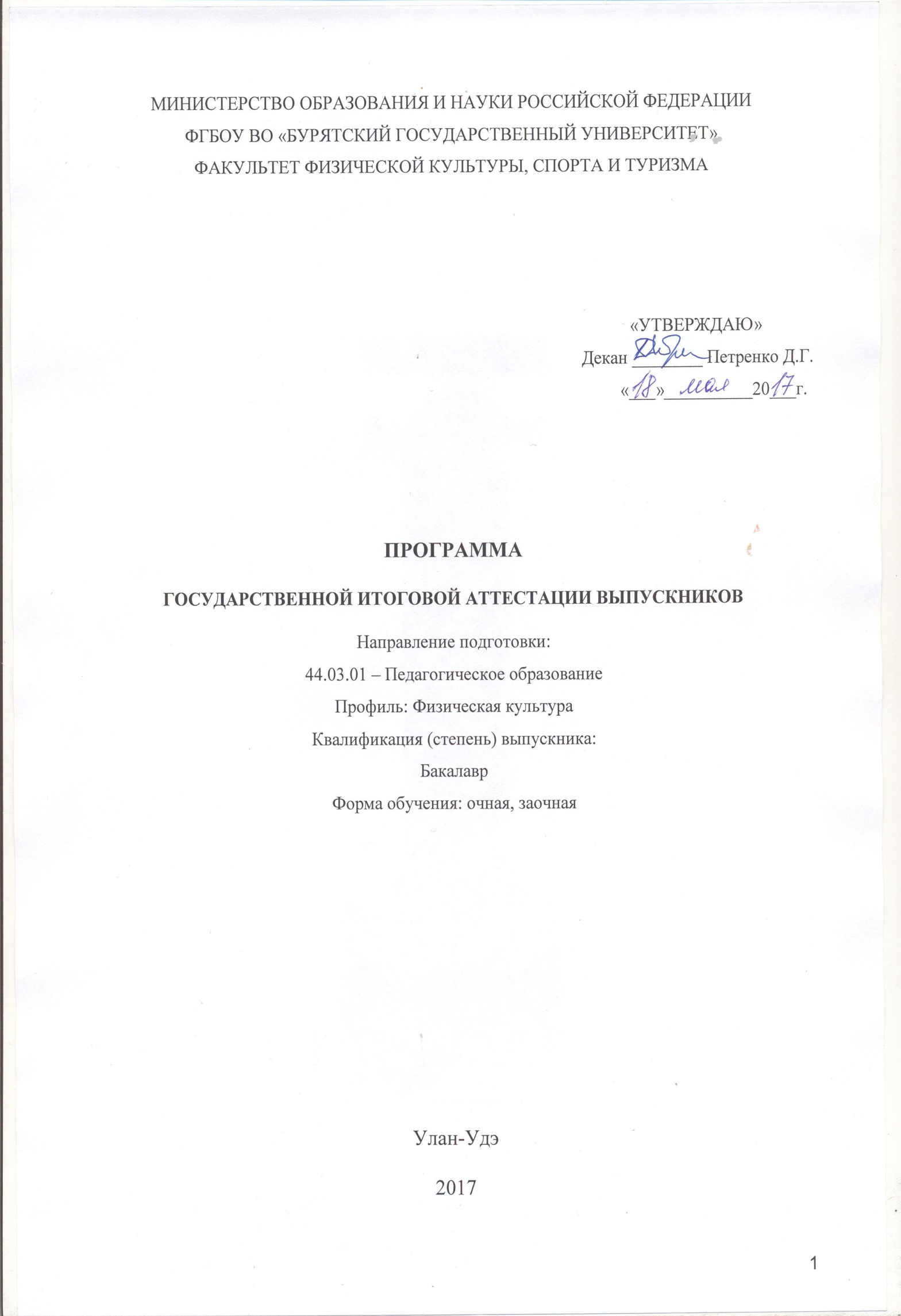 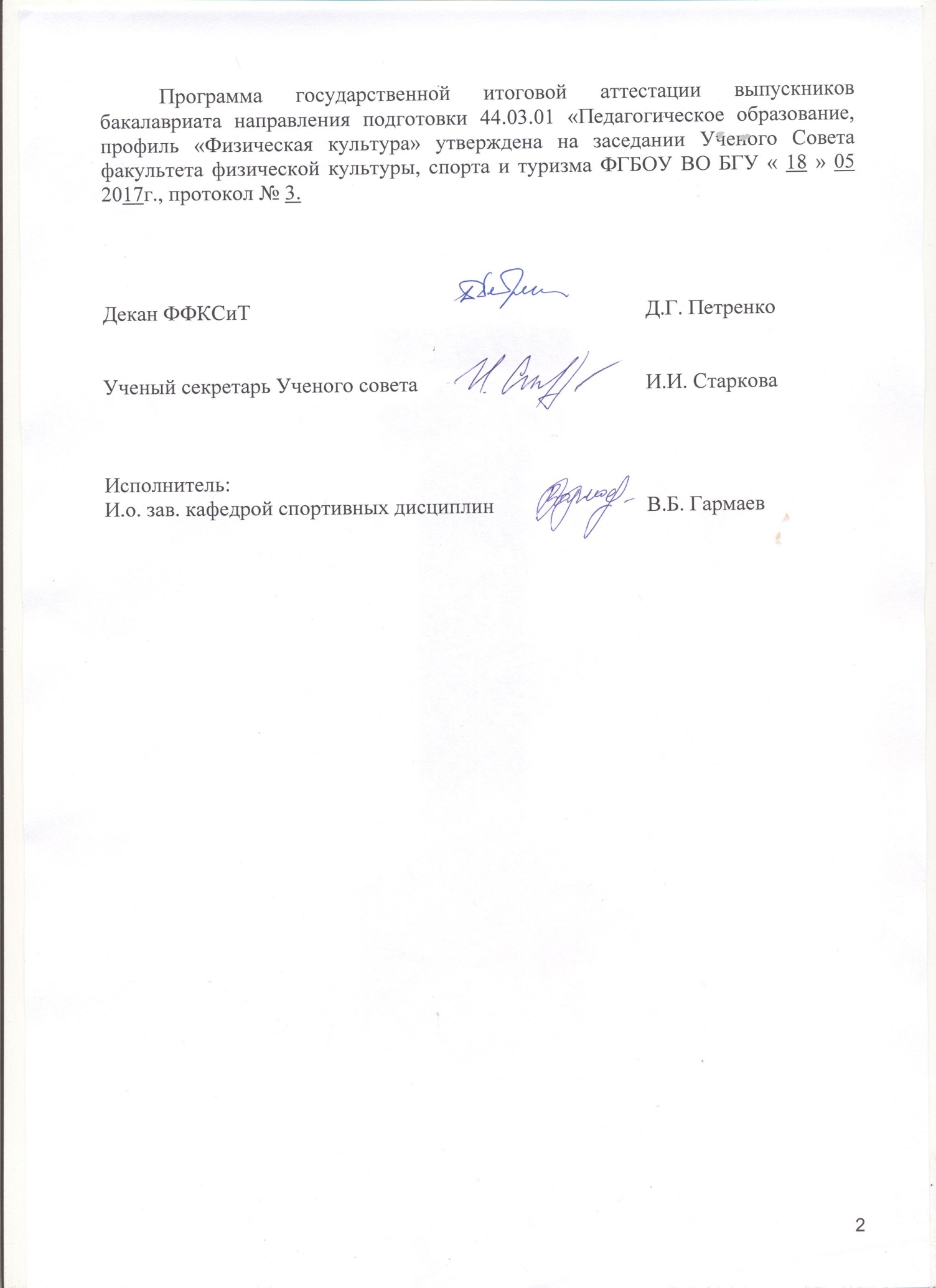 СОДЕРЖАНИЕПОЯСНИТЕЛЬНАЯ ЗАПИСКАНастоящая программа разработана в соответствии с Федеральным законом от 29 декабря 2012 г. № 273-ФЗ «Об образовании в Российской Федерации; – «Положением об итоговой государственной аттестации выпускников ФГБОУ ВО БГУ, от 13 октября 2016 г.Государственная итоговая аттестация выпускников факультета физической культуры, спорта и туризма, завершающих обучение в Университете по  образовательной программе высшего образования, является обязательной.Студентам, успешно прошедшим все установленные виды государственной итоговой аттестации, присваивается квалификация бакалавр и выдается диплом государственного образца о высшем образовании.РАЗДЕЛ 1. ЦЕЛИ ГОСУДАРСТВЕННОЙ ИТОГОВОЙ АТТЕСТАЦИИЦелью государственной итоговой аттестации является установление уровня подготовки выпускника университета к выполнению профессиональных задач и соответствия его подготовленности требованиям федерального государственного образовательного стандарта высшего образования по направлению 44.03.01 Педагогическое образование, профиль «Физическая культура» образовательной программы высшего образования, разработанной на его основе, а также выявление:– уровня готовности и способности (сформированности общекультурных, общепрофессиональных, профессиональных компетенций) выпускника осуществлять педагогическую и проектную деятельность по указанному направлению подготовки;– уровня развития умений проектировать педагогический процесс, программы развития субъектов педагогического процесса, строить межличностные и деловые отношения, взаимодействовать с социокультурной и профессиональной средой;– уровня развития личностных качеств, необходимых для осуществления познавательной, коммуникативной и обучающей деятельности, а также постоянного самосовершенствования в области педагогического образования и сферы физической культуры и спорта.К итоговым аттестационным испытаниям допускаются студенты, успешно завершившие в полном объеме освоение образовательной программы по направлению 44.03.01 Педагогическое образование, профиль «Физическая культура, в соответствии с требованиями федерального государственного образовательного стандарта.1.1 Требования федерального государственного образовательного стандарта высшего образования для направления подготовки 44.03.01 «Педагогическое образованиеВыпускник, получивший квалификацию «бакалавр» по направлению подготовки 44.03.01 Педагогическое образование, должен быть готовым к педагогической и проектной профессиональной деятельности:Бакалавр по направлению подготовки 44.03.01 Педагогическое образование должен уметь решать следующие профессиональные задачи в соответствии с видами профессиональной деятельности:педагогическая деятельность:изучение возможностей, потребностей, достижений обучающихся в области образования;обучение и воспитание в сфере образования в соответствии с требованиями образовательных стандартов;использование технологий, соответствующих возрастным особенностям обучающихся и отражающих специфику предметных областей;организация взаимодействия с общественными и образовательными организациями, детскими коллективами и родителями (законными представителями), участие в самоуправлении и управлении школьным коллективом для решения задач профессиональной деятельности;формирование образовательной среды для обеспечения качества образования, в том числе с применением информационных технологий;обеспечение охраны жизни и здоровья обучающихся во время образовательного процесса;проектная деятельность:проектирование содержания образовательных программ и современных педагогических технологий с учетом особенностей образовательного процесса, задач воспитания и развития личности через преподаваемые учебные предметы;моделирование индивидуальных маршрутов обучения, воспитания и развития обучающихся, а также собственного образовательного маршрута и профессиональной карьеры;Выпускник, получивший квалификацию бакалавр по направлению подготовки 44.03.01 Педагогическое образование в своей профессиональной деятельности должен руководствоваться:- Конституцией Российской Федерации; - Законами Российской Федерации, Решениями Правительства Российской Федерации и органами управления отечественной системой образования;- Конвенцией о правах ребенка.Выпускник должен обладать следующими компетенциями:ОК-6 – способностью к самоорганизации и самообразованию;ПК-1– готовностью реализовывать образовательные программы по учебному предмету в соответствии с требованиями образовательных стандартов;ПК-4 – способностью использовать возможности образовательной среды для достижения личностных, метапредметных и предметных результатов обучения и обеспечение качества учебно-воспитательного процесса средствами преподаваемого учебного предмета;ПК-9 – способностью проектировать индивидуальные образовательные маршруты обучающихся;ПК-10 – способностью проектировать траектории своего профессионального роста и личностного развития.Бакалавр по направлению 44.03.01 Педагогическое образование, профиль «Физическая культура» должен иметь представление:о роли и месте физической культуры и спорта в обеспечении здоровья нации и содействии социально-экономическому развитию общества;об основах информационно-технологического обеспечения образования, науки и техники;о проектировании, строительстве, эксплуатации объектов физкультурно-спортивной деятельности, затратах и источниках финансирования;о принципах организации трудовых процессов в сфере физической культуры и спорта, методике расчета необходимых ресурсов для выполнения работ, о контроле качества работы;о процедуре разработки, принятии и реализации управленческих решений в процессе профессиональной деятельности педагога по физической культуре и тренера по виду спорта;об основах законодательства о труде, методах организации, оплаты и нормирования труда, оценки условий труда специалиста физической культуры и спорта;об интеграционных процессах наука-производство, наука-образование, междисциплинарных связях в учебном процессе;о закономерностях формирования профессионализма;о профилактике и коррекции привычек, наносящих ущерб здоровью, о защите от неблагоприятного влияния социальной среды, об опасных и чрезвычайных ситуациях среды обитания природного, техногенного и социального происхождения;о правовых, нормативно-технических и организационных основах безопасности жизнедеятельности.должен знать:основные этапы развития системы физического воспитания своего народа в контексте развития мировой культуры;эстетические, нравственные и духовные ценности физической культуры и спорта;дидактические закономерности физического воспитания:методику оздоровительных физкультурно-спортивных занятий с различными группами населения;о возрастно-половых закономерностях развития физических качеств и формирования двигательных навыков;анатомо-физиологические, гигиенические и психолого-педагогические основы физического воспитания;методы и организацию комплексного контроля в физическом воспитании и физической подготовке;методы организации и проведения урока по физической культуре;основы методической деятельности в сфере физической культуры;о биологической природе и целостности организма человека; анатомо- физиологические особенности организма детей, подростков и взрослых;о взаимосвязи физических нагрузок и функциональных возможностей организма;о функциональных нарушениях и их коррекции в разные периоды онтогенеза;научно-теоретические и прикладные основы детско-юношеского спорта и спорта высших достижений;о сущности и содержании профессиональной деятельности тренера; должен уметь:формулировать конкретные задачи в физическом воспитании различных групп населения и в спортивной подготовке для различных контингентов спортсменов;планировать и проводить основные виды физкультурно-оздоровительных занятий с детьми дошкольного и школьного возраста, взрослыми людьми с учетом санитарно-гигиенических, климатических, региональных и национальных условий:оценивать эффективность физкультурно-спортивных занятий;осуществлять медико-биологический и психолого-педагогическийконтроль состояния организма в процессе проведения физкультурных занятий с использованием инструментальных методов;планировать и проводить основные виды учебно-тренировочных занятий по избранному виду спорта с учетом этапа спортивной подготовки и особенностей мезоцикла;планировать и проводить мероприятия по профилактике травматизма и оказывать первую медицинскую помощь;использовать различные средства и методы физической реабилитации организма;формировать потребности в занятиях физическими упражнениями детей и взрослых, их физическую активность и здоровый стиль жизни;формировать потребности различных контингентов населения к занятиям избранным видом спорта, осуществлять его популяризацию;проводить научно-исследовательскую и методическую работу по проблемам физического воспитания, оздоровительной физической культуры, спортивной тренировки;осуществлять консультационную деятельность по вопросам организации и проведения индивидуальных и коллективных физкультурных занятий и учебно-тренировочных занятий по виду спорта с лицами различного возраста;в процессе самообразования и самосовершенствования овладевать новыми видами физкультурно-спортивной деятельности;применять навыки научно-методической деятельности для решения конкретных задач, возникающих в процессе проведения физкультурных и спортивных занятий;применять методы врачебно-педагогического контроля в конкретных ситуациях профессиональной деятельности;оказать первую помощь при несчастных случаях и травмах в процессе выполнения физических упражнений;определять причины ошибок в процессе освоения обучаемыми двигательных действий и развития физических качеств и подбирать методики их устранения.должен владеть:	- технологией обучения различных категорий людей двигательным действиям и развития физических качеств в процессе физкультурных занятий и спортивной тренировки;техникой речи (профессиональным языком) в процессе физкультурных и учебно-тренировочных занятий, владеть навыками общения, воспитательной и консультационной работы, корректно выражать, аргументировано обосновывать различные положения;навыками рационального применения учебного и лабораторного оборудования аудиовизуальных средств, компьютерной техники, тренажерных устройств и специальной аппаратуры в процессе различных видов занятий физической культурой и спорта;средствами и методами формирования навыков здорового образа жизни, умений использовать физические упражнений, гигиенические и природные факторы с целью оздоровления и физического совершенствования.РАЗДЕЛ 2. ПОРЯДОК ПРОВЕДЕНИЯ ГОСУДАРСТВЕННОЙ ИТОГОВОЙ АТТЕСТАЦИИК видам итоговых аттестационных испытаний выпускников по направлению подготовки 44.03.01 Педагогическое образование, профиль «Физическая культура» относятся:- междисциплинарный государственный экзамен;- защита выпускной квалификационной работы.К итоговым аттестационным испытаниям допускаются студенты, успешно завершившие в полном объеме освоение основной образовательной программы высшего профессионального образования, разработанной в соответствии с требованиями федерального государственного образовательного стандарта по направлению 44.03.01 Педагогическое образование, профиль «Физическая культура».Для обеспечения работы государственной экзаменационной комиссии секретарь ГЭК готовит следующие документы:приказы о составе государственных экзаменационных комиссий;приказы о допуске студентов к итоговой государственной аттестации;расписания государственных экзаменов, консультаций и графики защиты выпускных квалификационных работ, утвержденные в установленном порядке;сводные экзаменационные ведомости;экзаменационные билеты, утвержденные на заседании Ученого совета факультета;сводные ведомости о выполнении студентами учебного плана;книги протоколов заседания государственных комиссий о приеме итоговых экзаменов, защите выпускных квалификационных работ и присвоении степени (квалификации).РАЗДЕЛ 3. ПРОГРАММА ГОСУДАРСТВЕННОГОМЕЖДИСЦИПЛИНАРНОГО ЭКЗАМЕНАИтоговый междисциплинарный экзамен включает вопросы, раскрывающие теоретико-методические, психолого-педагогические, медико-биологические, организационно-управленческие аспекты физической культуры и спорта, а также практикоориентированные задания, в совокупности позволяющие оценить уровень сформированности общепрофессиональных  компетенций, профессионально значимых качеств личности выпускников и их готовности к наиболее полной реализации в избранной сфере профессиональной деятельности.Итоговый междисциплинарный экзамен включает следующие оценочные средства:1) задания для оценки знаниевого компонента результатов обучения (ответы на вопросы, стандартизированные тесты);2) задания, направленные на оценку готовности обучающихся решать задачи будущей профессиональной деятельности (задачи, проекты в области учебно-методической деятельности, задания учебной или педагогической практики).3.1 Объемные требования, раскрывающие теоретико-методические, психолого-педагогические, медико-биологические, организационно-управленческие аспекты физической культуры и спорта, примерный перечень вопросов и список литературы для подготовки к междисциплинарному экзаменуТеоретико-методические, психолого-педагогические и организационно-управленческие основы физической культуры и спорта. Введение в предмет. Отправные понятия теории физической культуры. Предметные контуры теории физической культуры. Понятия, частично совпадающие и смешанные с понятием «физическая культура» (сжатый анализ и формулирование определяющего смысла этих понятий).Предмет и место общей теории физической культуры в системе смежных научно-образовательных знаний. Проблемные «блоки» общей теории физической культуры. Уровни системы специализированных научных знаний о физической культуре по степени обобщенности и конкретной прикладности. Роль общей теории физической культуры в системе высшего профессионального физкультурного образования.Системообразующие начала физкультурной практики общества и их воплощение в отечественной системе физической культуры.Физическая культура как общественное явление. Ее социальные функции и формы. Характеристика специфических функций физической культуры.Общие основы теории и методики физического воспитания. Средства и методы в физическом воспитании. Принципы, регламентирующие деятельность по физическому воспитанию.Обучение двигательным действиям и воспитание (управление развитием) физических способностей – специфические стороны физического воспитания; их особенности, единство и органическая связь с другими сторонами целостного процесса воспитания.Основы обучения двигательным действиям. Структура процесса обучения двигательным действиям и логика его этапов, их характеристика.Методические особенности воспитание двигательно-координационных и силовых способностей, гибкости, быстроты, общей и специальной выносливости.Направленное воздействие в процессе физического воспитания на осанку, гибкость и некоторые компоненты телосложения. Задачи, решаемые в процессе физического воспитания по обеспечению формирования, предупреждения и исправления нарушений осанки.Регулирование массы тела при занятиях физическими упражнениями. Представления о критериях нормального веса и пропорциональности телесных объемов на различных этапах возрастного развития организма.Задачи по оптимизации веса тела, соотношения парциальных компонентов его массы и объемов.Взаимосвязь различных сторон воспитания в процессе физического воспитания.Формы построения занятий в физическом воспитании. Планирование и контроль в физическом воспитании. Особенности форм занятий урочного и неурочного типов. Типы уроков в физическом воспитании. Особенности постановки и реализации задач в урочных занятиях. Простая и сложная структура урока. Способы распределения материала и организации деятельности занимающихся в уроке физического воспитания («круговой», «линейный» способы; «фронтальный», «групповой», «индивидуальный» способы и т. д.). Правила нормирования и регулирования нагрузки в урочных занятиях. Педагогический анализ урока.Отличительные черты неурочных занятий в физическом воспитании (самостоятельные индивидуальные занятия, самостоятельные групповые занятия, состязания и другие).Понятие планирования в физической культуре. Основные аспекты планирования. Виды планирования – перспективное, этапное (по этапам, четвертям, семестрам и т. п.) и оперативное.Контроль. Понятие контроля в процессе занятий физическими упражнениями. Объекты педагогического контроля; исходные данные, необходимые для планирования и рационального построения занятий; данные о характере, объеме и интенсивности воздействий, осуществляемых в процессе занятий физическими упражнениями; данные о ближайших, следовых и кумулятивных эффектах занятий.Самоконтроль как необходимое условие эффективности физического воспитания. Основные показатели самоконтроля, методика его регистрации и анализа.Единство педагогического, врачебного и самоконтроля в процессе занятий физическими упражнениями.Социальная значимость физической культуры в системе воспитания детей раннего, дошкольного возраста и молодежи школьного возраста.Социальная значимость физической культуры и спорта в формировании здорового образа жизни студенческой молодежи, людей молодого и зрелого возраста.Значение, цель и основные задачи физической культуры студентов. Методика занятий со студентами, имеющими отклонения в состоянии здоровья, по адаптивной физической культуре.Введение в теорию спорта. Особенности предмета теории спорта. Общая характеристика системы подготовки спортсмена. Основные понятия, относящиеся к спорту; спорт в узком и широком смысле слова; подготовка спортсмена, система подготовки спортсмена, спортивная тренировка, спортивная деятельность, спортивное движение и др.Характеристика функций спорта в современном обществе: престижной; соревновательно-эталонной; эвристически-достиженческой; личностно-направленного воспитания, обучения и развития; оздоровительно-рекреативной; эмоционально-зрелищной; коммуникативной; экономической и т. п.Основные стороны подготовки спортсмена (содержание и основы методики). Подготовка спортсмена как многолетний процесс (основные стадии и этапы). Планирование, контроль и учет в подготовке спортсменов. Определяющая направленность в формировании спортсмена как личности. Специальная психическая подготовка спортсмена к экстремальным тренировочным нагрузкам и ответственным состязаниям. Интеллектуальная подготовка спортсмена. Техническая и тактическая подготовка спортсмена. Специфическое содержание физической подготовки; её роль, подразделы и соотношение с другими разделами подготовки спортсмена.Общая характеристика основных стадий многолетнего процесса занятий спортом. Социальные и биологические факторы, обуславливающие особенности спортивной подготовки на различных стадиях многолетнего пути спортивного совершенствования.Современные подходы к прогнозированию спортивных результатов, разработке «модельных характеристик» спортсмена и программированию его многолетней тренировки. Объекты тренерского контроля и самоконтроля спортсмена. Особенности текущего и поэтапного контроля в процессе подготовки спортсмена.Методика обучения предмету в содержании подготовки педагога физической культуры. Основные понятия дисциплины. Функция дисциплины в профессиональной подготовке педагога по физической культуре.Физическая культура – учебный предмет в системе общего и профессионального образования. Место и значение предмета «Физическая культура» в содержании общего образования. Основные концепции учебного предмета «Физическая культура».Федеральный государственный образовательный стандарт основного общего образования как инструмент социального управления развитием школы. Концептуальные основы ФГОС. Стратегические цели образования. Методологические основы ФГОС.Цель, задачи, и содержание предмета «Физическая культура». Характеристика комплексной программы «Физическая культура»: блоки, разделы, темы, дидактические единицы. Вариативность содержания образования по предмету. Дифференцирование содержания образования предмета по ступеням и годам обучения.Педагогическая система учебно-воспитательного процесса предмета. Системный подход в построении учебного процесса по предмету «Физическая культура». Дидактические процессы, типовая структура и механизмы действия дидактических процессов в предмете «Физическая культура». Особенности и требования к педагогической деятельности учителя физической культуры. Психолого-физиологические и педагогические основы дидактических процессов.Урок в структуре дидактических процессов по предмету. Становление и развитие форм организации учебного процесса по предмету. Отличительные признаки урока от других форм организации занятий физическими упражнениями в общеобразовательной школе. Классификация уроков. Содержание и структура урока физической культуры в общеобразовательной школе. Формы организации деятельности педагога и учащихся на уроке физической культуры. Требования к уроку физической культуры в школе.Дидактическое взаимодействие учителя и учащихся на уроке физической культуры. Педагогическое общение как форма взаимодействия между учителем и учеником. Сущность и стиль педагогического взаимодействия. Подходы к определению «стиля педагогического общения». Специфика педагогического общения на уроках физкультуры. Факторы, повышающие эффективность педагогического общения на уроках. Формы организации взаимодействия учителя и учащихся на уроках физической культуры. Выбор форм организации взаимодействия процессов «учения» и «преподавания» на основе учета особенностей возраста учащихся, цели, задач, содержания урока и других факторов. Содержание, структура и технология подготовки учителя к уроку физической культуры. Конструирование урока физической культуры.Технологический подход к учебному процессу по дисциплине «Физическая культура». Технология преподавания предмета «Физическая культура» в общеобразовательной школе. Содержание методики предмета «Физическая культура». Компоненты технологии учебно-воспитательного процесса: целеполагание, селекция, программирование, стимулирование и мотивация, оперативно-деятельностный, оценочно-аналитический.Особенности психологии физического воспитания и спорта. Предмет психологии физического воспитания и спорта. Педагогическая направленность психологии физического воспитания. Отличительные и общие черты психологии физического воспитания и психологии спорта. Задачи психологии физического воспитания и задачи психологии спорта.Психологические подходы: деятельностный, личностностный.Деятельность в физическом воспитании и спорте. Особенности деятельности в физическом воспитании и спорте: специфические условия, цели, мотивы, средства и результаты. Структура спортивной деятельности. Психологическая систематика видов спорта.Психологические особенности развития и функционирования познавательных процессов на уроках физической культуры. Ощущение. Восприятие. Внимание. Мышление. Память. Воображение. Факторы повышения активности учащихся на уроках физической культуры. Познавательная и двигательная активность школьника во время занятий физическими упражнениями. Интерес к физической культуре как фактор повышения активности учащихся. Деятельность учителя физической культуры. Функции педагога по физической культуре. Особенности условий деятельности. Способности и умения педагога по физической культуре. Личностные и профессиональные психологические особенности педагога.Школьник как субъект учебной деятельности. Понятие о субъекте деятельности. Возрастные особенности проявления субъективных качеств школьников: мотивационная сфера, эмоциональная сфера, волевая сфера. Самосознание школьника. Понятие об индивидуальности.Психологическая характеристика спортивной деятельности. Психологическое обеспечение тренировок и соревнований. Психологическая подготовка: общая и специальная подготовка к соревнованиям. Основы планирования психологической подготовки спортсменов к соревнованиям.Психологические особенности двигательных навыков. Стадии формирования двигательных навыков. Двигательные ощущения. Специализированные восприятия. Представления в управлении движениями.Механизмы регуляции психического состояния: эмоциональная и волевая регуляции. Предсоревновательные психические состояния. Причины динамики предсоревновательного психического напряжения.Психологические особенности личности тренера. Личностные качества тренера. Общие педагогические требования. Специальные требования к тренерской деятельности. Современный тренер как творческая личность.Значение и методы исследования личности спортсмена. Методики изучения структурных компонентов личности спортсмена. Психодиагностика психических процессов, психических состояний и психических свойств. Исследование личности спортсмена в системе общественных отношений. Психологические требования к отбору в спорте.Основы психологического обеспечения тренировки и соревнований. Компоненты психологического обеспечения спортивной деятельности: психодиагностика, психолого-педагогические и психологические рекомендации, психологическая подготовка, управление состоянием и поведением спортсмена. Психологические особенности спортивного соревнования.Психологическое обеспечение тренировок и соревнований. Психологическая подготовка: общая и специальная подготовка к соревнованиям. Социально-психологический климат в спортивной команде. Основы планирования психологической подготовки спортсменов к соревнованиям.Психорегуляция и психогигиена в спорте. Понятие о психорегуляции в спорте. Методы гетерорегуляции: беседа, убеждение, приказ, внушение, гипносуггестия, аппаратурные и безаппаратурные методы невербальной гетерорегуляции. Методы ауторегуляции: аутогенная тренировка, «наивные» методы, простейшие методы, идеомоторная тренировка. Понятие о психогигиене в спорте. Методы психогигиены: внушение, гипносуггестия, аппаратурные методы и психофармакологические средства.Современная педагогическая наука об учителе и учащихся, тренере и спортсменах как основных участниках процесса воспитания и обучения. Объект и предмет педагогики. Функции педагогической науки: объяснительная; преобразовательная, прикладная, практическая; прогностическая.Образование, просвещение, воспитание, обучение – основные педагогические категории. Образование как системообразующее понятие. Соотношение понятий «образование», «воспитание» и «обучение»: традиция и современные подходы.Целеполагание в образовании. Культурно-исторический характер целей образования.Документы, регламентирующие содержание образования на современном этапе. Нормативно-правовое обеспечение образовательного процесса: Конституция РФ, Закон об Образовании, Закон о физической культуре и спорте, ФГОС, Профессиональный стандарт педагога (Е. Ямбург), Конвенция о правах ребенка, локальные акты, типовое положение об образовательном учреждении, СанПины, устав образовательного учреждения, акты по технике безопасности. Образовательный стандарт, образовательная программа и учебная программа по предмету. Содержание образования и содержание обучения.Участники процесса образования. Ребенок, семья, учитель, государство как основные участники процесса воспитания и обучения. Учитель как человек и его должностные обязанности.Результаты образования. Умение пользоваться нравственными нормами и знаниями, умениями, навыками, способностями в повседневной деятельности.Методы педагогики. Психолого-педагогические основы изучения личности ученика. Типические особенности личности школьников.Дети с ограниченными возможностями здоровья и реализация здоровьесберегающих технологий.Методы психолого-педагогического изучения педагогом по физической культуре личности школьника: метод наблюдения, метод беседы, метод анкетирования, метод моделирования, метод тестирования. Правила исследования личности школьника.Педагогические условия организации проблемного обучения.Методы научного исследования в педагогике: анализ, синтез, моделирование, индукция, дедукция, идеализация, мысленный эксперимент, сравнение, обобщение, ранжирование, классификация, шкалирование, качественные методы. Образовательныеучреждения,организации,реализующиепрограммыспортивнойподготовки.Направленность деятельности и  организационная структура учреждений дополнительного образования в сфере детско-юношеского спорта.Основные черты и функции тренерской деятельности: обучающая (эксᴨертно-консультативная; проектировочная; административная; воспитательная; представительство; информационная; познавательная (гностическая); секундантская.Профессиональные знания и умения тренера: гностические; конструктивные; организаторские; коммуникативные; творческо-исследовательские.Правовое, организационно-методическое, документационное  обеспечение деятельности тренера по виду спорта.Профессиональная функция учителя: реализация Федерального государственного образовательного стандарта; требования к составлению программ формирования универсальных учебных действий, учебного предмета, воспитания и социализации обучающихся, включая их духовно-нравственное развитие.Профессиональная функция учителя: воспитание и социализация учащихся – одно из важнейших направлений реализации ФГОС.Профессиональная функция учителя: осуществление личностно-ориентированного обучения, реализация учителем индивидуальных учебных планов; психолого-педагогическое сопровождение каждого обучающегося; помощь ребенку в развитии его индивидуальных возможностей и способностей.Профессиональная функция учителя: выявление и поддержка талантливой молодежи; организация работы с талантливыми учащимися и их сопровождение в учебном процессе.Профессиональная функция учителя: коррекционная работа учителя с учащимися, имеющими отклонения в физическом и психическом развитии; реализация здоровьесберегающих программ и инклюзивного обучения.Профессиональная функция учителя: постоянное изучение учащихся через продукты их учебной и внеучебной деятельности.Профессиональная функция учителя: организация внеурочной деятельности учащихся в образовательном учреждении и вне его; общие принципы организации мероприятий различного рода и требования к их проведению.Профессиональная функция учителя: осуществление консультирования учащихся; тьюторство в деятельности учителя.Профессиональная функция учителя: духовно-нравственное воспитание и развитие учащихся; реализация Программы духовно-нравственного развития и воспитания учащихся.Профессиональная функция учителя: организация взаимодействия с родителями учащихся с целью развития личности ребенка и его педагогической поддержки; организация индивидуальных и общих консультативных встреч учителя (классного руководителя) и родителей учащихся.Профессиональная функция учителя: ведение современной школьной документации, общие принципы и правила; перечень документов, относящихся к компетенции учителя (классного руководителя); требования к их заполнению; электронный журнал как новая форма документации учителя.Профессиональная функция учителя: деятельность учителя в органах школьного самоуправления, взаимодействие с коллегами, администрацией образовательного учреждения; принципы и условия выстраивания благоприятных отношений, направленных на развитие личности ребенка.Профессиональная функция учителя: оптимизация отношений между участниками процесса образования; управление конфликтами, причинами их возникновения и реализация путей их решения; конструктивное самоуправление поведением учителя в конфликтных педагогических ситуациях.Профессиональная функция учителя: владение правовыми аспектами деятельности учителя, освоение правовых актов и системы норм, регулирующих деятельность учителя.Профессиональная функция учителя: оказание психолого-педагогической поддержки и профилактика саморазрушающего поведения среди подростков; разностороннее изучение личности каждого подростка в целях распознавания саморазрушения личности, в том числе суицидального поведения; проявление к подростку внимания, заботы и желания помочь со стороны педагогов;обсуждение с учащимися популярных в подростковой среде новых книг и фильмов на социальные темы; «расстановка акцентов» учителем в действиях и поступках главных героев; демонстрация роли положительных примеров в формировании любви к жизни; объяснение назначения жизни человека, ее важности и значимости для других; снятие эмоционального напряжения в проблемной ситуации.Профессиональная функция тренера: осуществление тренировочного процесса на спортивно-оздоровительном этапе; осуществление тренировочного процесса на этапе начальной подготовки.Профессиональная функция тренера:  осуществление тренировочного процесса, руководство состязательной деятельностью спортсменов на тренировочном этапе (этапе спортивной специализации).Профессиональная функция тренера: проведение тренировочных мероприятий и осуществление руководства состязательной деятельностью спортсменов на этапе совершенствования спортивного мастерства.Профессиональная функция тренера: проведение тренировочных мероприятий и осуществление руководства состязательной деятельностью спортсменов на этапе высшего спортивного мастерства.Профессиональная функция тренера:  подготовка спортивной сборной команды субъекта Российской Федерации (по виду спорта, спортивной дисциплине).Профессиональная функция тренера:  оказание консультационной поддержки тренерам и спортсменам на всех этапах спортивной подготовки.Профессиональная функция тренера: организация работы тренеров спортивной сборной команды субъекта Российской Федерации (по виду спорта, спортивной дисциплине.Профессиональная функция тренера: руководство пополнением резерва спортивной сборной команды субъекта Российской Федерации (по виду спорта, спортивной дисциплине).Профессиональная функция тренера: подготовка спортивной сборной команды Российской Федерации (по виду спорта, спортивной дисциплине).Профессиональная функция тренера: руководство подготовкой и состязательной деятельностью спортивной сборной субъекта Российской Федерации (по виду спорта, спортивной дисциплине).Профессиональная функция тренера: организация работы тренеров спортивной сборной команды Российской Федерации (по виду спорта, спортивной дисциплине).Профессиональная функция тренера: руководство подготовкой и пополнением резерва спортивной сборной команды Российской Федерации (по виду спорта, спортивной дисциплине).Профессиональная функция тренера: руководство подготовкой и состязательной деятельностью спортивной сборной Российской Федерации (по виду спорта, спортивной дисциплине)Профессиональная функция тренера: обеспечение подготовки спортивных сборных команд Российской Федерации.Профессиональная функция тренера: реализация мер по развитию вида спорта в Российской Федерации, в субъекте Российской Федерации.Примерный перечень вопросов для подготовки к экзаменуКаковы основные определительные признаки понятия «физическая культура»? Какие три аспекта необходимо иметь в виду, раскрывая современное содержание понятия о физической культуре?Охарактеризуйте структурно-функциональные особенности следующих видов и разновидностей физической культуры: базовой и базово-пролонгирующей, специализированно-прикладной (прикладно-трудовой и военно-прикладной), спортивной, оздоровительно-рекреативной, оздоровительно-реабилитационной, повседневно-бытовой (в её «домашних» малых формах).Какой смысл вкладывают в понятие «система физической культуры», когда имеют в виду крупномасштабное социальное явление? При каких условиях возникает развитая система физической культуры в обществе? Охарактеризуйте типичные черты отечественной системы физической культуры, её прогрессивные идейные, научно-прикладные, программно-нормативные и организационные истоки.Какова социальная роль физического воспитания в направленном воздействии на физическое развитие индивида, в его физическом (физкультурном) образовании, упрочнении и сохранении здоровья? В чем состоит специфика физического воспитания и общие черты, объединяющие его с другими видами воспитания?Охарактеризуйте общий комплекс средств воздействия на воспитываемых в процессе физического воспитания. Чем отличаются физические упражнения от других явлений двигательной деятельности человека? Дайте адекватное определение понятия «физическое упражнение», охарактеризуйте формы и содержание физических упражнений, их ближайшие, следовые и кумулятивные эффекты, приведите примеры распространенных классификаций упражнений?Что следует подразумевать под «нагрузкой» при выполнении физических упражнений? Назовите параметры объема и интенсивности физических нагрузок, учитываемые при их применении, укажите типы интервалов отдыха, вводимые в процессе воспроизведения упражнений.В чем состоят особенности методов строго регламентированного упражнения, игрового и соревновательного методов? Приведите классификацию методов строго регламентированного упражнения, укажите разновидности игрового и соревновательного методов.Какие принципы имеют кардинальное регламентирующее значение в физическом воспитании и закономерности, лежащие в их основе?Раскройте особенности методики начального и углубленного разучивания двигательного действия, результирующей отработки его, в том числе методики управления формированием ориентировочной основой действия, становлением двигательного умения и навыка.Охарактеризуйте специфическую направленность средства и основы методики воспитания двигательно-координационных способностей и их компонентов.Охарактеризуйте специфическую направленность, средства и основы методики воспитания собственно силовых, скоростно-силовых и скоростных способностей.Охарактеризуйте специфическую направленность, средства и основы методики воспитания комплексной, общей – аэробной и специальной (специфической) выносливости.Какие задачи по воздействию на осанку, гибкость тела и компоненты телосложения решаются в процессе физического воспитания? Каковы средства и основы методики их реализации?В чем суть взаимосвязей физического и нравственного воспитания, физического и эстетического воспитания, физического и интеллектуального воспитания?На какие группы подразделяются формы построения отдельных занятий в процессе физического воспитания? В чем состоят их общие и отличительные черты?В чем смысл «принципа» перманентного планирования и контроля процесса физического воспитания? Какие виды планирования и контроля используются при организации процесса физического воспитания? Охарактеризуйте объекты и операции перспективного, поэтапного и оперативно-текущего планирования процесса физического воспитания. Охарактеризуйте объекты и способы выполнения операций оперативно-текущего и этапного контроля процесса и результатов физического воспитания.Какое значение имеют так называемые «чувствительные» («сенситивные») периоды возрастного физического развития подрастающего поколения?В чем состоят основные особенности физического воспитания детей дошкольного возраста? Какие основные особенности свойственны курсу физического воспитания учащихся младшего школьного возраста?В чем состоят основные особенности физического воспитания детей подросткового возраста?Какие основные особенности характеризуют физическую деятельность учащихся старшего школьного возраста?В чем состоят основные обязанности учителя физической культуры по оптимизации состояния здоровья учащихся, отнесенных к специальной медицинской группе?Каковы современные представления о нормах физкультурно-оптимизированной двигательной активности в повседневном режиме жизни людей зрелого возраста? В чем состоят основные особенности физкультурно-кондиционной тренировки людей зрелого возраста?В чем состоят основные методические правила использования физических упражнений в условиях повседневного домашнего быта («зарядки» и других «малых форм» физической культуры)?Какова сущность спорта, и какие тенденции характерны для его современного развития в мире? Охарактеризуйте специфические и общекультурные функции спорта в современном обществе.Какие крупногрупповые градации надо иметь в виду при классифицировании многообразных видов спорта? В чем состоят основные различия и связи общедоступного спорта и спорта высших достижений?Что следует подразумевать под «спортивным состязанием» и «спортивным соревнованием»? Каковы основные отличительные черты собственно соревновательной деятельности спортсмена? Дайте сжатую характеристику разновидностей соревнований в спорте.Что характеризует отлаженную систему спортивных соревнований?Какие подсистемы включает полноценная система подготовки спортсмена?На каком основании различают физическую, техническую, тактическую и психическую подготовку спортсмена? В чем заключаются особенности и взаимосвязи этих сторон его подготовки (в частности, по направленности, составу средств и методов)?Что подразумевают под «структурой» спортивно-тренировочного процесса и как классифицируют типы его структур в зависимости от продолжительности его циклов? По каким признакам судят о микроструктуре спортивной тренировки? Какие выделяют разновидности её микроциклов, и какие факторы обуславливают их?Какие факторы и условия построения спортивной тренировки обуславливают её мезоструктуру? Какие типы мезоциклов (средних циклов) различают в спортивно-тренировочном процессе, каковы их особенности и общие черты?Как соотносятся друг с другом фазы динамики спортивной формы и периоды спортивного макроцикла?Общая характеристика теории и методики обучения предмету «Физическая культура».Цели и задачи предмета «Физическая культура».Место и значение предмета «Физическая культура» в подготовке бакалавров.Основные понятия предмета «Физическая культура».«Физическая культура» как учебный предмет в содержании общего и профессионального образования.Становление теории и методики преподавания предмета «Физическая культура».Современные теории и методики обучения предмету «Физическая культура».Место и значение предмета «Физическая культура» в содержании общего образования.Основные концепции учебного предмета «Физическая культура».Педагогическая система предмета «Физическая культура».Системный подход в построении учебного процесса по предмету «Физическая культура».Основные элементы и структура педагогической системы предмета «Физическая культура».Функции педагогической системы предмета «Физическая культура».Цели предмета «Физическая культура».Содержание предмета «Физическая культура». Федеральный Государственный образовательный стандарт по предмету «Физическая культура».Структура содержания образования по предмету «Физическая культура».Дидактические процессы в предмете «Физическая культура».Психолого-физиологические и педагогические основы дидактических процессов.Субъекты дидактического взаимодействия.Дидактические принципы предмета «Физическая культура».Урок в дидактической системе предмета «Физическая культура».Урок как форма организации дидактических процессов.Урок в процессе обучения физической культуре.Содержание и структура урока физической культуры в общеобразовательной школе.Формы организации деятельности педагога и учащихся на уроке физической культуры.Требования к уроку физической культуры в школе.Технология и методика реализации педагогической системы предмета «Физическая культура».Методика урока физической культуры в школе.Технология преподавания предмета «Физическая культура» в общеобразовательной школе.Отбор оптимального содержания и методов учебно-воспитательного процесса на уроке физической культуры.Факторы оптимальности содержания образования, форм организации и методов учебно-воспитательного процесса.Непосредственное дидактическое взаимодействие учителя и учащихся в учебно-воспитательном процессе на уроке физической культуры.Взаимосвязь и взаимообусловленность деятельности учителя и учащихся на уроке физической культуры.Оценка и отметка в оценочно-аналитическом компоненте технологии учебно-воспитательного процесса. Особенности психологии физического воспитания и спорта. Предмет, объект, педагогическая направленность, задачи, общее и особенное психологии физического воспитания и спорта. Особенности деятельности в физическом воспитании и спорте: специфические условия, цели, мотивы, средства и результаты. Структура спортивной деятельности. Психологическая систематика видов спорта.Психологические особенности развития и функционирования познавательных процессов на уроках физической культуры и в условиях спортивной деятельности. Ощущение. Восприятие. Внимание. Мышление. Память. Воображение. Факторы повышения познавательной и двигательной активности школьника во время занятий физическими упражнениями. Развитие интереса к физической культуре.Психологическая сущность обучения физическим упражнениям. Уровни психического развития. Зоны актуального и ближайшего развития. Психологические особенности формирования двигательных навыков. Психологическая характеристика школьника как субъекта учебной деятельности. Возрастные особенности проявления субъективных качеств школьников: мотивационная сфера, эмоциональная сфера, волевая сфера. Самосознание школьника. Индивидуальное и типическое. Свойства личности, акцентуации характеров, психолого-педагогические  особенности взаимодействия.Психологические особенности профессиональной деятельности учителя физической культуры. Способности и умения педагога по физической культуре, обеспечивающие реализацию профессиональных функций.Портфолио индивидуальных достижений обучающегося в области физической культуры.Психологическая характеристика спортивной деятельности. Актуальные отрезки спортивной деятельности.Механизмы регуляции психического состояния: эмоциональная и волевая регуляции. Предсоревновательные психические состояния.Психологическое обеспечение тренировок и соревнований. Психологическая подготовка: общая и специальная подготовка к соревнованиям. Основы планирования психологической подготовки спортсменов к соревнованиям.Психологические особенности личности тренера, личностные и профессиональные качества тренера. Общие педагогические и специальные требования к аспектам тренерской деятельности. Спортсмен как субъект спортивной деятельности. Основные направления работы тренера в аспекте личностного роста спортсмена: воспитание, обучение, образование. Методы исследования личности спортсмена. Психодиагностика психических процессов, психоэмоциональных состояний, психических свойств, направленности личности. Психологические требования к отбору в спорте, компоненты спортивной пригодности юного спортсмена.Психологическое обеспечение тренировки и соревнований: психодиагностика, психолого-педагогические и психологические рекомендации, психологическая подготовка, управление состоянием и поведением спортсмена.Психологическое обеспечение тренировок и соревнований. Психологическая подготовка: общая и специальная подготовка к соревнованиям. Основы планирования психологической подготовки спортсменов к соревнованиям.Социально-психологический климат в спортивной команде.Психорегуляция в спорте. Пространство основных соревновательных психических состояний, психолого-педагогические средства коррекции психоэмоционального состояния. Стресс, фазы стресса. Предсоревновательные стресс-факторы.Методы психорегуляции. Гетерорегуляция: беседа, убеждение, приказ, внушение, гипносуггестия, аппаратурные и безаппаратурные методы невербальной гетерорегуляции.Методы психорегуляции. Ауторегуляция: аутогенная тренировка, «наивные» методы, простейшие методы, идеомоторная тренировка.Психогигиена в спорте.Понятие о психогигиене в спорте. Методы психогигиены.Психолого-педагогические особенности формирования личностных результатов деятельности обучающегося  при освоении содержания учебного предмета «Физическая культура» в области познавательной культуры, нравственной культуры, трудовой культуры, экологической культуры, эстетической культуры.Профессиональное самосовершенствование учителя физической культуры, самооценка динамики индивидуальных достижений.Психолого-педагогические особенности профессиональной деятельности учителя физической культуры, профессиональные трудности учителя физической культуры.Педагогика как наука об основных участниках процесса воспитания и обучения. Объект и предмет педагогики. Функции педагогической науки: объяснительная; преобразовательная, прикладная, практическая; прогностическая.Образование, просвещение, воспитание, обучение как основные педагогические категории. Соотношение понятий «образование», «воспитание» и «обучение»: традиция и современные подходы. Содержание образования и содержание обучения.Целеполагание в образовании. Культурно-исторический характер целей образования. Нормативно-правовые документы, регламентирующие содержание образования на современном этапе. Образовательный стандарт, образовательная программа и учебная программа по предмету. Участники процесса образования: ребенок, семья, учитель, государство как основные участники процесса воспитания и обучения. Должностные обязанности учителя физической культуры. Результаты образования. Умение пользоваться нравственными нормами и знаниями, умениями, навыками, способностями в повседневной деятельности.Психолого-педагогические основы изучения личности ученика. Типические особенности личности школьников. Методы психолого-педагогического изучения педагогом по физической культуре личности школьника: метод наблюдения, метод беседы, метод анкетирования, метод моделирования, метод тестирования. Правила исследования личности школьника. Дети с ограниченными возможностями здоровья и реализация здоровьесберегающих технологий. Педагогические условия организации проблемного обучения. Методы научного исследования в педагогике: анализ, синтез, моделирование, индукция, дедукция, идеализация, мысленный эксперимент, сравнение, обобщение, ранжирование, классификация, шкалирование, качественные методы.  Профессиональная функция учителя: реализация Федерального государственного образовательного стандарта; требования к составлению программ формирования универсальных учебных действий, учебного предмета, воспитания и социализации обучающихся, включая их духовно-нравственное развитие. Профессиональная функция учителя: воспитание и социализация учащихся – одно из важнейших направлений реализации ФГОС. Профессиональная функция учителя: осуществление личностно-ориентированного обучения, реализация учителем индивидуальных учебных планов; психолого-педагогическое сопровождение каждого обучающегося; помощь ребенку в развитии его индивидуальных возможностей и способностей.  Профессиональная функция учителя: выявление и поддержка талантливой молодежи; организация работы с талантливыми учащимися и их сопровождение в учебном процессе. Профессиональная функция учителя: коррекционная работа учителя с учащимися, имеющими отклонения в физическом и психическом развитии; реализация здоровьесберегающих программ и инклюзивного обучения. Профессиональная функция учителя: постоянное изучение учащихся через продукты их учебной и внеучебной деятельности.  Профессиональная функция учителя: организация внеурочной деятельности учащихся в образовательном учреждении и вне его; общие принципы организации мероприятий различного рода и требования к их проведению. Профессиональная функция учителя: осуществление консультирования учащихся; тьюторство в деятельности учителя. Профессиональная функция учителя: духовно-нравственное воспитание и развитие учащихся; реализация Программы духовно-нравственного развития и воспитания учащихся. Профессиональная функция учителя: организация взаимодействия с родителями учащихся с целью развития личности ребенка и его педагогической поддержки; организация индивидуальных и общих консультативных встреч учителя (классного руководителя) и родителей учащихся. Профессиональная функция учителя: ведение современной школьной документации, общие принципы и правила; перечень документов, относящихся к компетенции учителя (классного руководителя); требования к их заполнению; электронный журнал как новая форма документации учителя. Профессиональная функция учителя: деятельность учителя в органах школьного самоуправления, взаимодействие с коллегами, администрацией образовательного учреждения; принципы и условия выстраивания благоприятных отношений, направленных на развитие личности ребенка. Профессиональная функция учителя: оптимизация отношений между участниками процесса образования; управление конфликтами, причинами их возникновения и реализация путей их решения; конструктивное самоуправление поведением учителя в конфликтных педагогических ситуациях.  Профессиональная функция учителя: владение правовыми аспектами деятельности учителя, освоение правовых актов и системы норм, регулирующих деятельность учителя. Профессиональная функция учителя: оказание психолого-педагогической поддержки и профилактика саморазрушающего поведения среди подростков; разностороннее изучение личности каждого подростка в целях распознавания саморазрушения личности, в том числе суицидального поведения; проявление к подростку внимания, заботы и желания помочь со стороны педагогов; обсуждение с учащимися популярных в подростковой среде новых книг и фильмов на социальные темы; «расстановка акцентов» учителем в действиях и поступках главных героев; демонстрация роли положительных примеров в формировании любви к жизни; объяснение назначения жизни человека, ее важности и значимости для других; снятие эмоционального напряжения в проблемной ситуации.Профессиональная функция тренера: осуществление тренировочного процесса на спортивно-оздоровительном этапе; осуществление тренировочного процесса на этапе начальной подготовки.Образовательныеучреждения,организации,реализующиепрограммыспортивнойподготовки.Направленность деятельности и  организационная структура учреждений дополнительного образования в сфере детско-юношеского спорта.Основные черты и функции тренерской деятельности: обучающая (эксᴨертно-консультативная; проектировочная; административная; воспитательная; представительство; информационная; познавательная (гностическая); секундантская.Профессиональные знания и умения тренера: гностические; конструктивные; организаторские; коммуникативные; творческо-исследовательские.Правовое, организационно-методическое, документационное  обеспечение деятельности тренера по виду спорта.Профессиональная функция тренера:  осуществление тренировочного процесса, руководство состязательной деятельностью спортсменов на тренировочном этапе (этапе спортивной специализации); проведение тренировочных мероприятий и осуществление руководства состязательной деятельностью спортсменов на этапе совершенствования спортивного мастерства.Профессиональная функция тренера: проведение тренировочных мероприятий и осуществление руководства состязательной деятельностью спортсменов на этапе высшего спортивного мастерства. Профессиональная функция тренера:  подготовка спортивной сборной команды субъекта Российской Федерации (по виду спорта, спортивной дисциплине).Профессиональная функция тренера:  оказание консультационной поддержки тренерам и спортсменам на всех этапах спортивной подготовки.Профессиональная функция тренера: организация работы тренеров спортивной сборной команды субъекта Российской Федерации (по виду спорта, спортивной дисциплине.Профессиональная функция тренера: руководство пополнением резерва спортивной сборной команды субъекта Российской Федерации (по виду спорта, спортивной дисциплине).Профессиональная функция тренера: подготовка спортивной сборной команды Российской Федерации (по виду спорта, спортивной дисциплине).Профессиональная функция тренера: руководство подготовкой и состязательной деятельностью спортивной сборной субъекта Российской Федерации (по виду спорта, спортивной дисциплине); организация работы тренеров спортивной сборной команды Российской Федерации (по виду спорта, спортивной дисциплине).Профессиональная функция тренера: руководство подготовкой и пополнением резерва спортивной сборной команды Российской Федерации (по виду спорта, спортивной дисциплине).Профессиональная функция тренера: руководство подготовкой и состязательной деятельностью спортивной сборной Российской Федерации (по виду спорта, спортивной дисциплине); обеспечение подготовки спортивных сборных команд Российской Федерации.Профессиональная функция тренера: реализация мер по развитию вида спорта в Российской Федерации, в субъекте Российской Федерации.Содержание профессионального стандарта спортивной подготовки по избранному виду спорта.Список рекомендуемой литературыа) Основная литература:Загвязинский В.И., Емельянова И.Н.Общая педагогика: учебное пособие/ В.И. Загвязинский, И.Н. Емельянов. – М: Высшая школа, 2008.Курамшин, Ю. Ф. Теория и методика физической культуры [Текст] : учебник / Под ред. Ю. Ф. Курамшина. - М. : Советский спорт, 2004. 464 с.Кузнецов, В. С. Теория и методика физической культуры. Учебник для студентов учреждений высшего профессионального образования. – М.: Академия, 2013.Матвеев, Л. П. Общая теория спорта и ее прикладные аспекты: учебник для вузов физической культуры / Л. П. Матвеев – 5-е изд., испр. и доп. – М.: Советский спорт, 2010. – 340 с.Матвеев, Л.П. Теория и методика физической культуры / Л.П.Матвеев. - М.: Физкультура и спорт, 2008. - 544 с.Справочник учителя физической культуры / авт. П.А. Киселев, СБ. Киселева. - Волгоград : Учитель, 2011. - 287 с.Педагогика: учебник для вузов / под ред. Л.П. Крившенко. – М.: Проспект, 2010.Родионов А.В. П.сихология физического воспитания и спорта: учебник для вузов/ А.В. Родионов.– М.: Academia,2010. – 576 с. – (Сер. Бакалавриат).Сластенин В.А., Исаев И.Ф., Шиянов Е.И. Педагогика: учебное пособие/ В.А. Сластенин, И.Ф. Исаев, Е.И. Шиянов. – М.:Academia, 2007.Холодов, Ж.К. Теория и методика физического воспитания и спорта: учеб. пособие для ст. высш. учеб. заведений физ. культуры / Ж.К.Холодов, В.С.Кузнецов. - 10 изд., испр. - М.: «Академия», 2012 . -479 с.б) Дополнительная литература:Зациорский, В. М. Физические качества спортсмена: основы теории и методики воспитания [Текст]. / В. М. Зациорский. - М. : Советский спорт, 2009. 200 с.Назарова, Е. Н. Возрастная анатомия, физиология и гигиена : учебник для студ. учрежд. ВПО / Е. Н. Назарова, Ю. Д. Жилов. 2-е изд., стер. М.: Академия, 2012 . 253 с.Максименко, А. М. Теория и методика физической культуры: учебник для фузов физической культуры / А. М. Максименко . 2-е изд. Испр. и доп. – М.: Физическая культура, 2009 – 496 с.в) Интернет-ресурсы:Официальные сайты:Федеральный портал «Российское образование» : http: //www.edu.ru/Единое окно доступа к образовательным ресурсам: http: //window.edu.ru/windowНациональный государственный университет физической культуры, спорта и здоровья имени П.Ф.Лесгафта, Санкт-Петербург: http://lesgaft.spb.ru/Российский Г осударственный Университет Физической Культуры, Спорта и Туризма: http: //www.sportedu.ru/Электронный каталог библиотеки вуза. - Режим доступа: httpHYPERLINK "http://www.elibrarv.uralgufk.ac.ru/"://HYPERLINK "http://www.elibrarv.uralgufk.ac.ru/"wwwHYPERLINK "http://www.elibrarv.uralgufk.ac.ru/".HYPERLINK "http://www.elibrarv.uralgufk.ac.ru/"elibrarvHYPERLINK http://www.elibrarv.uralgufk.ac.ru/. bsu.ruHYPERLINK http://www.elibrarv.uralgufk.ac.ru/Электронный каталог Центральной отраслевой библиотеки по физической культуре и спорту. - Режим доступа : httpHYPERLINK "http://lib.sportedu.ru/Catalog.idc"://HYPERLINK "http://lib.sportedu.ru/Catalog.idc"libHYPERLINK "http://lib.sportedu.ru/Catalog.idc".HYPERLINK "http://lib.sportedu.ru/Catalog.idc"sporteduHYPERLINK "http://lib.sportedu.ru/Catalog.idc".HYPERLINK "http://lib.sportedu.ru/Catalog.idc"ruHYPERLINK "http://lib.sportedu.ru/Catalog.idc"/HYPERLINK "http://lib.sportedu.ru/Catalog.idc"CatalogHYPERLINK "http://lib.sportedu.ru/Catalog.idc".HYPERLINK "http://lib.sportedu.ru/Catalog.idc"idcСайт научно - методического журнала «Физическая культура в школе». - Режим доступа : bир://школьная пресса.рфСайт научно - методического журнала «Физическая культура: воспитание, образование, тренировка». - Режим доступа : httpHYPERLINK "http://lib.sportedu.ru/Press/FKVOT/"://HYPERLINK "http://lib.sportedu.ru/Press/FKVOT/"libHYPERLINK "http://lib.sportedu.ru/Press/FKVOT/".HYPERLINK "http://lib.sportedu.ru/Press/FKVOT/"sporteduHYPERLINK "http://lib.sportedu.ru/Press/FKVOT/".HYPERLINK "http://lib.sportedu.ru/Press/FKVOT/"ruHYPERLINK "http://lib.sportedu.ru/Press/FKVOT/"/HYPERLINK "http://lib.sportedu.ru/Press/FKVOT/"PressHYPERLINK "http://lib.sportedu.ru/Press/FKVOT/"/HYPERLINK "http://lib.sportedu.ru/Press/FKVOT/"FKVOTHYPERLINK "http://lib.sportedu.ru/Press/FKVOT/"/Научный портал. - Режим доступа : httpHYPERLINK "http://www.teoriva.ru/"://HYPERLINK "http://www.teoriva.ru/"wwwHYPERLINK "http://www.teoriva.ru/".HYPERLINK "http://www.teoriva.ru/"teorivaHYPERLINK "http://www.teoriva.ru/".HYPERLINK "http://www.teoriva.ru/"ru.Электронно-бибилиотечная система БС Издательства «Лань»; Электронно-библиотечная система  «Руконт»;  Электронно-библитотечная система «Консультант студента»;Электронно-бибилиотечная система «Консультант врача».Учебные материалы:Основы физической культуры в вузе: http://cnit.ssau.ru/kadis/ocnov_set/Научный портал «Теория ру» : http://teoriya.ru/Педагогическая практика в структуре профессиональной подготовки студентов факультетафизическойкультуры:http://lib.sportedu.ru/press/tpfk/2006N4/p20-21 .htmМетодические указания к организации и проведению педагогической практики студентов университета: http: //www.psycheya.ru/lib/ped prakt.pdfМедико-биологические аспекты физической культуры и спорта. Введение в спортивную медицину. История развития. Содержание курса, его цели и задачи. История развития спортивной медицины. История развития отечественной спортивной медицины. Цели и задачи отечественной спортивной медицины. Принципы организации отечественной спортивной медицины.Медико-педагогический контроль и его роль в физической культуре и спорте. Значение медико-педагогического контроля в физической культуре и спорте. Задачи, принципы организации и проведения медико-педагогического контроля. Основные виды контроля. Первичный медико-педагогический контроль. Задачи, принципы организации и проведения этапного,  текущего, срочного и ежегодного углубленного медико-педагогического контроля. Особенности медико-педагогического контроля за юными спортсменами. Анатомо-физиологические возрастные особенности юных спортсменов. Врожденные и приобретенные нарушения развития отдельных органов. Заболевания опорно-двигательного аппарата, типичные для детского и юношеского возраста Принципы оценки уровня физического развития и полового созревания у детей и подростков. Оценка уровня физического развития. Соматотипирование детей и подростков. Принципы оценки степени полового созревания детей и подростков. Принципы оценки функционального состояния кардио-респираторной системы у детей и подростков. Методика проведения и принципы оценки функциональных проб с физической нагрузкой у детей и подростков.Научно-теоретические основы адаптации к физической нагрузке. Предмет спортивной физиологии. Адаптация к физическим нагрузкам. Функциональные резервы организма спортсмена.Физиологическая классификация и характеристика спортивных упражнений – физиологическая классификация стереотипных и ситуационных упражнений. Разминка. Врабатывание. Устойчивое состояние. «Мертвая точка» и «второе дыхание». Утомление, восстановление. Понятие о произвольных и непроизвольных упражнениях. Соматический и вегетативный компонент двигательного навыка и их динамика в различных видах спорта.Строение и механизм сокращения мышечного волокна. Физиологические механизмы физического качества сила. Физиологические основы тренировки скоростно-силовых качеств. Физиологические механизмы физического качества скорости (быстроты) движений и его проявлений (скрытый период двигательной реакции, время одиночного движения, темп движений). Определение физического качества выносливость. Виды выносливости, роль генетических и средовых факторов в их развитии. Максимальное потребление кислорода (величины, методы определения). Физиологические основы развития физических качеств ловкость и гибкость.Морфофункциональные показатели тренированности спортсменов в состоянии относительного покоя, при выполнении стандартных (тестирующих) и предельных (соревновательных) нагрузок.Влияние повышенной температуры и влажности воздуха на спортивную работоспособность (физические механизмы теплоотдачи и физиологические механизмы ее усиления). Физиологические особенности мышечной работы человека в условиях низкой температуры воздуха (лыжный и конькобежный спорт): изменения функций организма и особенности акклиматизации.Влияние горных условий на организм человека. Острые физиологические эффекты пониженного атмосферного давления. Влияние биоритмов (циркадианных и др.) на работоспособность спортсменов. Физиологические изменения в организме при смене временных поясов.Физиологические основы физического воспитания различных возрастных групп.Понятие о росте и развитии, закономерности онтогенеза. Особенности работоспособности и динамики состояний организма при спортивной деятельности (функции вегетативных систем) в дошкольном возрасте. Особенности развития физических качеств (функции скелетно-мышечной и нервной систем) в дошкольном возрасте.Особенности работоспособности и динамики состояний организма при спортивной деятельности (функции вегетативных систем) в  младшем школьном возрасте. Особенности развития физических качеств (функции скелетно-мышечной и нервной систем) в младшем школьном возрасте.Особенности работоспособности и динамики состояний организма при спортивной деятельности (функции вегетативных систем) в подростковом возрасте. Особенности развития физических качеств (функции скелетно-мышечной и нервной систем) в подростковом возрасте.Особенности развития физических качеств и формирования двигательных навыков (функции скелетно-мышечной и нервной систем) в юношеском возрасте. Особенности работоспособности и динамики состояний организма при спортивной деятельности (функции вегетативных систем) в юношеском возрасте.Примерный перечень вопросов для подготовки к экзаменуОсновные этапы развития отечественной спортивной медицины.Физическое развитие человека: чем обусловлено, показатели.Что такое периодизация и гетерохронность развития?Влияние наследственности и окружающей среды на развитие организма.Задачи спортивной медицины при осуществлении контроля за состоянием организма при занятии спортомКакие виды обследований предусматривает медицинский контроль при занятии спортом? Какова цель первичного и ежегодного углубленного медицинских обследований? Основные принципы организации первичного и ежегодного углубленного медицинских обследований.Какие специалисты должны проводить медицинские обследования спортсменов при допуске к занятиям спортом и при ежегодных углубленных обследованиях.Какие группы здоровья выделяются после проведения медицинского обследования? Задачи спортивной медицины. Виды медико-педагогического контроля. Первичное и ежегодное углубленное медицинские обследования.Критерии оценки состояния здоровья при занятиях спортом. Принципы допуска к занятиям спортом лиц с пограничными состояниями.Этапный контроль. Принципы организации.Текущий и срочный врачебно-педагогический контроль. Принципы организации.Показатели текущего и срочного функционального состояния вегетативной нервной системы: кожно-вегетативные рефлексы, местный дермографизм, симптом белого пятна, пиломоторные рефлексы, специальные индексы, ортостатическая проба.Понятие адекватности. Адекватность физических нагрузок к функциональному состоянию организма.Понятия компенсаторных и адаптационных возможностей организма.Функциональные возможности человека. Функциональные резервы.Нервно-психическое напряжение, монотонность деятельности и их влияние на организм человека. Стресс как проявление нервно-психического напряжения и монотонности деятельности.Гипокинезия, гиподинамия: понятия и их влияние на организм человека. Влияние недостаточной двигательной активности на центральную, сердечнососудистую, дыхательную системы и опорно-двигательный аппарат.Мероприятия, направленные на восстановление организма после физических нагрузок (постоянные и периодические мероприятия). Средства восстановления: медико-биологические, гигиенические, бальнеотерапевтические, физиотерапия, методы психологической разгрузки.Заболевания и травмы у спортсменов. Структура заболеваемости у спортсменов.Понятие об адаптации. Механизмы адаптации к физическим нагрузкам и ее основные функциональные эффекты.Функциональные резервы организма и возможности их использования.Физиологическая классификация физических упражнений по объему активной мышечной массы, по типу мышечной работы, по силе или мощности сокращений, по энергетической стоимости упражнений.Физиологическая классификация спортивных упражнений по В.С. Фарфелю. Классификация упражнений избранного вида спорта. Физиологическая характеристика максимальной и субмаксимальной зон относительной мощности циклических видов спорта (продолжительность, механизмы энергообеспечения, изменения висцеральных систем, механизмы утомления и факторы, лимитирующие работоспособность). Гравитационный шок, механизмы развития, способы предупреждения и ликвидации.Физиологическая характеристика большой и умеренной зоны относительной мощности циклических видов спорта (продолжительность, механизмы энергообеспечения, изменения висцеральных систем, механизмы утомления и факторы, лимитирующие работоспособность). Гипогликемический шок, механизмы развития, способы предупреждения и ликвидации.Физиологическая характеристика стереотипных физических упражнений, выполнение которых оценивается в баллах (с примерами из разных видов спорта).Физиологическая характеристика ситуационных движений (спортивные игры и единоборства).Физиологическая характеристика ациклических упражнений (силовые и скоростно-силовые упражнения). Позы и статические усилия. Феномен статического усилия (Д.Линдгард). Натуживание и его влияние на дыхание, кровообращение, мышечную силу. Взрывные усилия.Физиологическая характеристика предстартового состояния (механизмы возникновения, особенности функциональных изменений). Разновидности предстартового состояния и способы управления ими.Физиологическая характеристика разминки (механизмы и особенности функциональных сдвигов, общая и специальные части разминки, сохранение эффектов разминки). Ее особенности в избранном виде спорта.Физиологические закономерности и механизмы врабатывания. Факторы, его определяющие.«Мертвая точка» и «второе дыхание», механизмы возникновения этих состояний. Пути преодоления «мертвой точки».Устойчивое состояние (понятие о кислородном запросе, потребление кислорода и кислородном долге). Виды устойчивого состояния и механизмы их возникновения.Утомление, как биологический процесс (острое и хроническое, общее и локальное утомление). Признаки утомления. Чувство усталости. Компенсированное и некомпенсированное утомление. Современные представления о механизмах утомления и теории, объясняющие его возникновение.Восстановление и восстановительный период. Их физиологические закономерности. Особенности восстановления после спортивных упражнений различного  характера. Средства повышения эффективности процессов восстановления. Активный отдых (И.М.Сеченов).Формирование двигательных навыков.Физиологические механизмы физического качества сила. Физиологические механизмы физического качества быстроты и его проявлений (скрытый период двигательной реакции, время одиночного движения, темп движений).Определение физического качества выносливость. Виды выносливости, роль генетических и средовых факторов в их развитии. Особенности проявления выносливости в избранном виде спорта. Аэробная выносливость и кислородтранспортная система. Физиологические основы развития физических качеств ловкость и гибкость.Морфофункциональные показатели тренированности спортсменов в состоянии относительного покоя, при выполнении стандартных (тестирующих) и предельных (соревновательных) нагрузок.Факторы, определяющие и лимитирующие максимальное потребление кислорода. Порог анаэробного обмена и его использование в тренировочном процессе.Физиологические закономерности занятий физической культурой и спортом: принципы специфичности пороговых нагрузок, обратимости, цикличности и другие.Многолетняя тренировка как процесс формирования долговременной адаптации. Средовые и генетические факторы. Типы мышечных волокон и их адаптивные перестройки.Морфофункциональные показатели тренированности спортсменов в состоянии относительного покоя, при выполнении стандартных (тестирующих) и предельных (соревновательных) нагрузок.Список рекомендуемой литературыа) основная литература:1. Авдеева Т.Г., Виноградова Л.В. Введение в детскую спортивную медицину, 2009. – 176 с.2. Анатомия и физиология человека: Учеб. пособие для вузов / Н.Ф. Лысова, Г.А. Корощенко, С.Р. Савина; Новосибир. гос. пед. ун-т ; Моск. пед. гос. ун-т. – Новосибирск; Москва: АРТА, 2011. – 270 с.3. Граевская Н.Д., Долматова Т.И. Спортивная медицина. Курс лекций и практические занятия – М: Советский спорт, 2008. – 304 с.4. Детская спортивная медицина, Под редакцией Т. Г. Авдеевой, И. И. Бахраха – М: Феникс, 2007. – 320 с.4. Епифанов В.А. Спортивная медицина. Издательство Гэотр-Медиа, 2006. – 336 с.5. Жалпанова Л.Ж. Спорт, который вас убивает – М: «Вече», 2007. – 176 с.6. Караулова Л К. Физиология физического воспитания и спорта: учебник для студ. учреждений высш. проф. образования / JI. К. Караулова, Н. А. Красноперова, М. М. Расулов. – М.: Издательский центр «Академия», 2012. – 304 с. – (Сер. Бакалавриат).7. Макарова Г.А. Спортивная медицина: Учебник. – М.: Советский спорт, 2009. – 480 с. б) дополнительная литература:Еремеев С.И., Куртев С.Г. Патологические состояния при занятиях спортом и первая помощь. – Омск: СибГУФК, 2003. – 72с.Власов А.А. Чрезвычайные происшествия и несчастные случаи в спорте. -М.: Советский спорт, 2001. – 79 с.Куртев С.Г., Еремеев С.И. Первая медицинская помощь при спортивных травмах с основами асептики и десмургии.–Омск: СибГУФК, 2003–68с.Смоленский А.В. Краткий курс лекций по спортивной медицине – М: Физическая культура, 2005.Сапин М. Р. Анатомия и физиология детей и подростков: учеб. пособие для студентов пед. вузов – М. : Academia, 2009. – 432 с. Лактат и физическая подготовленность спортсмена: (учебно-метод. пособие для студентов педвузов) – М.: МГПУ, 2005. – 58 с.Бернштейн Н.А.Избранные труды по биомеханике и кибернетике : учеб. пособие для студентов высш. и сред. спец. учеб. заведений – М. : СпортАкадемПресс, 2001. – 295 с. Портал электронного обучения БГУ e.bsu.ru Система дифференцированного интернет-обучения Hecadem, Moodle.bsu.ru Личный кабинет преподаватели или студента БГУ http://my.bsu.ru/  Электронные библиотечные системы: Руконт, издательство «Лань», Консультант студента.http//www.library.mpgu.edu/http://www.edu.ru/http://window.edu.ru/http://school-collection.edu.ru/http://e-learning.mpgu.edu/3.2. Критерии оценки знаний по междисциплинарному экзаменуИтоговый междисциплинарный экзамен включает следующие оценочные средства:1) задания для оценки знаниевого компонента результатов обучения (стандартизированный тест);2) задания для оценки знаниевого компонента результатов обучения (ответ на вопрос);3) задания, направленные на оценку готовности обучающихся решать задачи будущей профессиональной деятельности;4) задания, направленные на оценку готовности обучающихся решать задачи будущей профессиональной деятельности (проекты в области учебно-методической деятельности, задания учебной или педагогической практики).Билет междисциплинарного экзамена включает:1) Стандартизированные тесты – задания, содержащие вопрос и различные варианты ответов к нему.Каждое задание оценивается в определенное количество баллов. Результат тестирования зависит от количества вопросов, на которые был дан правильный ответ.Блок тестов может состоять из заданий двух типов:- тесты на знание понятий, определений, терминов, формул, принципов, средств, методов и т.п.;- тесты на знание того, как применяются формулы, принципы, средства, методы и т.п. Основные формы тестовых заданий включенных в междисциплинарный экзамен:1. Задания с выбором ответов (закрытые задания) – задания, в которых обучающиеся выбирают один ответ из предоставленного им списка (задания с выбором одного правильного ответа);2. Задания на установление соответствия, выполнение которых связано с определением соответствия между элементами двух множеств.3. Задания на установление правильной последовательности, в которых от студента требуется указать порядок элементов, действий или процессов, перечисленных в условии.Оценка выполнения выпускником стандартизированного теста осуществляется по следующей шкале:2) Критериями оценки знаниевого компонента результатов обучения по ответу на сформулированный в билете вопрос является пятибалльная система:– оценку «отлично» выпускник получает за проявление научной эрудиции в ответах на соответствующие вопросы и компетентностно-ориентированные задания билета. Грамотно и системно оперирует знаниями по специальным предметам, демонстрируя умения анализировать материал, делать сравнение, обобщения и выводы. Четко придерживается непротиворечивых методологических позиций, высказывает и доказательно отстаивает свою точку зрения в процессе ответа, находит правильное решение педагогических, психологических и профессиональных задач, свободно ведет диалог с членами государственной аттестационной комиссии, используя современную научную лексику и демонстрируя широкий аспект общекультурного и профессионального кругозора;– оценку «хорошо» выставляют при условии, если выпускник полно и правильно раскрывает программный материал и владеет логическим мышлением. Однако иногда допускает определенную методологическую непоследовательность, а также неточности при анализе и раскрытии сущности рассматриваемых явлений и фактов, в обобщениях и в выводах. Диалог с членами государственной аттестационной комиссии ведет грамотно, с использованием современной научной лексики;– оценку «удовлетворительно» выставляют, когда выпускник испытывает затруднения при раскрытии сущности современных психолого-педагогических и профессиональных теорий и концепций, анализе явлений и факторов предметного характера, не способен достаточно обстоятельно аргументировать выдвигаемые научные положения, ограничиваясь их констатацией. В ответе превалируют декларативность и описательность, имеет место подмена научных понятий бытийно-практическими рассуждениями, свидетельствующими о недостаточно полном и глубоком владении научной терминологией. На дополнительные вопросы отвечает неуверенно;– «неудовлетворительно» оценивают ответ, если студент не владеет знаниями современной теории и методики обучения и организации физической культуры, не умеет правильно назвать и изложить специфические способы, методы, средства и формы организации физической культуры и использование их при работе с различным контингентом, в том числе имеющих отклонения в состоянии здоровья. Ответы характеризуются поверхностными суждениями, слабой аргументацией выдвигаемых положений, отсутствием четких логических доказательств. Экзаменующийся не способен увязать теоретический материал с современной образовательной и воспитательной практикой или спортивно-предметной деятельностью, сделать правильные выводы, отстоять свою позицию, обстоятельно ответить на дополнительные вопросы. В ответе преобладает бытовая лексика, а не научная терминология.3) Оценка готовности обучающихся решать задачи будущей профессиональной деятельности представлена в таблице:Критерии и шкала оценки:Шкала соответствия итоговой оценки количеству набранных балловОценка готовности обучающихся решать задачи будущей профессиональной деятельности (проекты в области учебно-методической деятельности, задания учебной или педагогической практики)Эти задания носят выраженный компетентностно-ориентированный характер и предусматривают разработку проекта (плана) мероприятия в области физкультурно-спортивной или учебно-воспитательной деятельности.Чаще всего объектом проектирования выступает разработка:- комплекса упражнений заданной направленности;- конспекта урока (фрагмента урока) по физической культуре, спортивной тренировки или внеклассного физкультурно-спортивного занятия с заданным содержанием;- положения о спортивных соревнованиях;- плана (программы, сценария) внеклассного или внешкольного мероприятия (туристского похода, школьного спортивного праздника, фестиваля спорта, олимпиады по физической культуре и т.п.); - календаря спортивных мероприятий на учебный год;- плана (сценария) родительского собрания, классного часа, беседы с учащимися на заданную тему;- тематического четвертного плана по предмету «Физическая культура»;- программы мониторинга (диагностирования) достижений обучающихся (например, составление кроссворда или комплекса тестов контроля знаний по теме или предмету, разработка батареи тестов для оценки уровня общей/специальной физической подготовленности и т.п.). Оценка выполнения задания осуществляется по следующим критериям:Шкала соответствия итоговой оценки количеству набранных балловВыпускники, не сдавшие государственный междисциплинарный экзамен, к прохождению последующих аттестационных испытаний не допускаются.3.3. Рекомендации по самостоятельной подготовке к государственному междисциплинарному экзамену по профессиональным дисциплинамСамостоятельная подготовка к междисциплинарному экзамену по общепрофессиональным и специальным дисциплинам включает в себя:1. Повторение на более высоком уровне изученных в процессе профессионального образования основных блоков и разделов государственной образовательной программы по теории и методики физической культуры, базовых знаний по вопросам педагогики и психологии физического воспитания и спорта, а также знаний по возрастной физиологии, функциональной анатомии, биомеханике, спортивной медицине, базовым и новым видам спорта и т.д.2. Самостоятельную проверку качества освоения профессионально значимых знаний, используя для этого соответствующие объемные требования к междисциплинарному экзамену.Самостоятельную подготовку целесообразно начать со структурирования объемных требований по соответствующим учебным разделам и темам, нахождения отобранной тематики в содержании рекомендуемой литературы. Здесь, необходимо, в первую очередь, ориентироваться на лекционный материал обзорных лекций и семинаров по соответствующим учебным предметам и дисциплинам, учебники и учебные пособия, имеющие гриф Министерства образования или рекомендацию УМО вузов России по образованию в области физической культуры. В случае, если материал имеющейся литературы оказывается недостаточным для выполнения того или иного требования, необходимо пользоваться и некоторыми специальными изданиями из списка дополнительной литературы, которые дадут возможность более подробно рассмотреть некоторые аспекты рассматриваемого вопроса.Значительное место в структуре подготовки к экзамену необходимо отводить повторению и изучению программно-нормативных документов, методических рекомендаций, публикуемых в периодической печати. Такая подготовка, позволяет обогатить ответы выпускников во время государственной аттестации новыми данными и фактами, научными результатами, по вопросам организации и проведения занятий физической культурой, профессиональных особенностях деятельности современных педагогов физической культуры. Приводимые выпускниками оценочные суждения, построенные на знаниях периодических изданий, могут в значительной степени служить доказательством его профессиональной зрелости и компетентности.Перечень требований для самостоятельной подготовки и самостоятельного контроля качества, освоенных профессионально-значимых знаний, разрабатывается институтом с учетом вузовской программы государственного междисциплинарного экзамена по направлению44.03.01 Педагогическое образование, профиль «Физическая культура». В своем основном содержании они отражают содержание базовых учебных дисциплин: «Теория и методика физической культуры и спорта», «Методика обучения предмету «Физическая культура», а также дисциплин профессионального цикла «Педагогика», «Психология физического воспитания и спорта», «Физиология физического воспитания и спорта», «Спортивная медицина», «Базовые и новые виды спорта»; модуля «Спортивная подготовка обучающихся», «Профессиональная деятельность тренера», «Организация дополнительного образования в сфере физической культуры и спорта», «Организационно-методические основы видов спорта в системе физического воспитания», «Планирование и контроль спортивной подготовки». Билеты по междисциплинарному экзамену включают задания, представленные в форме проблемных вопросов, ситуационных задач, тестов и т. п.РАЗДЕЛ 4. ТРЕБОВАНИЯ К НАПИСАНИЮ, ОФОРМЛЕНИЮ И ПОДГОТОВКЕ К ЗАЩИТЕ ВЫПУСКНЫХ КВАЛИФИКАЦИОННЫХ РАБОТСогласно требованиям федерального государственного образовательного стандарта по направлению 44.03.01 Педагогическое образование, профиль «Физическая культура», государственная итоговая аттестация включает защиту выпускной квалификационной работы (далее ВКР). Выпускные квалификационные работы выполняются в формах, соответствующих уровням высшего профессионального образования: для квалификации (степени) «бакалавр» – в форме бакалаврской работы.Бакалаврская работа – это самостоятельное, логически завершенное исследование, направленное на решение актуальной научно-практической задачи и представляет собой изложение основ законченного самостоятельно проведенного научного исследования, посвященного решению конкретной практической задачи.В изложении содержания работы, анализируются актуальные проблемы в области теории и методики физического воспитания и спорта, раскрываются основы содержания и технологии физкультурно-спортивной деятельности. Формулируемые положения и полученные научные результаты, отражающие суть решения поставленных в исследовании задач, подкрепляются фактическим материалом, полученным в ходе проведенного эксперимента.4.1. Требования к оформлению выпускных квалификационных работ изложены в методических рекомендациях для подготовки выпускной квалификационной работы по направлению 44.03.01 Педагогическое образование, профиль «Физическая культура»: Выпускная квалификационная работа представляется в печатном виде, на русском языке. Бакалаврская работа должна иметь четкую структуру и включать в себя введение, 2-3 главы, выводы, список использованной литературы, при необходимости – приложения. Текст работы начинается с титульного листа. На следующей странице дается оглавление работы с перечислением написанных глав, параграфов, разделов, приложений с указанием страниц. Оглавление должно включать все заголовки, имеющиеся в работе. Формулировка их должна точно соответствовать содержанию работы, быть краткой, четкой, последовательно и точно отражать ее внутреннюю логику.Во введении автор должен обосновать актуальность своей темы, степень ее научной разработанности, объект и предмет исследования, его цели и задачи, а также гипотезу. Новизну работы и ее практическую значимость. В главах работы автор раскрывает и анализирует наиболее значимые аспекты исследуемой проблемы и способы ее решения.Выпускная квалификационная работа оформляется в соответствии с требованиями к оформлению научных и учебных работ. Все листы работы, начиная с введения, нумеруются. Нумерация страниц должна быть сквозной. Список литературы также необходимо включать в сквозную нумерацию. Каждый из разделов ВКР начинается с новой страницы. В начале каждого заголовка ставится соответствующий номер.Выпускные квалификационные работы могут включать различные графические иллюстрации (карты, графики, схемы, таблицы, рисунки, фотоиллюстрации и т.п.). Они размещаются сразу же после ссылки на них в тексте работы, а при большом количестве их можно помещать в конце работы. Каждая иллюстрация сопровождается подписью. Допускаются приложения к ВКР в виде аудио-, видео- и др. материалов, мультимедийных презентаций и т.п.Студенту предоставляется право выбора темы ВКР. Научный руководитель определяется кафедрой в зависимости от выбранной студентом темы дипломного исследования и с учетом пожеланий выпускника. По представлению кафедры, по которой студент решил писать ВКР, тема бакалаврской работы утверждается на ученом совете института. На основании принятого решения ученого совета института готовит проект приказа об утверждении тем и научных руководителей ВКР. Все изменения и уточнения в формулировке темы и в руководстве ВКР утверждаются приказом ректора по представлению директора института.Руководителем может быть выдано задание на выпускную квалификационную работу установленного вузом образца. В этом задании обозначается тема и ее цель и задачи, перечень подлежащих разработке вопросов (план работы), указывается календарный план поэтапного выполнения выпускной квалификационной работы, возможные консультанты по различным разделам работы, срок сдачи студентом законченной работы, дата выдачи задания. Задание подписывается студентом и его научным руководителем. Контроль за ходом исследования осуществляют научный руководитель, кафедра, учебный отдел.4.2. Порядок представления выпускной квалификационной работы (ВКР). Порядок проведения защиты ВКР. Процедура обсуждения, защитыи оценивания ВКРВКР в завершенном виде представляется научному руководителю, который проверяет ее, составляет письменный отзыв и решает вопрос о допуске студента к защите, делая об этом соответствующую запись на титульном листе работы. Выполненная квалификационная работа и документация к ней должны быть подготовлены не позднее, чем за три дня до защиты, храниться в учебном отделе и быть доступными для ознакомления.В случае если научный руководитель не считает возможным допустить студента к защите ВКР, обсуждение этого вопроса выносится на заседание кафедры с участием студента и руководителя. Протокол заседания кафедры представляется на утверждение директору института, который может принять решение о переносе защиты на следующий год.В отзыве научного руководителя характеризуется не сама ВКР, а процесс работы над ней. Отзыв содержит указания на:- актуальность избранной темы;- соответствие результатов ВКР поставленным цели и задачам;- сформированность исследовательских качеств выпускника;-личный вклад автора в результаты работы научного коллектива.В заключение отзыва научный руководитель формулирует свое мнение о выполненной работе, о рекомендации ее к защите, но не предлагает конкретной оценки.ВКР подлежат обязательному рецензированию. Состав рецензентов подбирается заведующим выпускающей кафедры. Рецензентами могут быть преподаватели выпускающей кафедры, других кафедр института.В рецензии на ВКР должны быть освещены следующие вопросы:• соответствие работы избранной теме,• ее актуальность,• полнота охвата использованной литературы,• исследовательские навыки автора,• степень обоснованности научных положений, выводов и рекомендаций, их достоверность и степень научной новизны, значение для теории и практики,• качество оформления ВКР и стиля изложения материала;• рекомендации об использовании результатов исследования в соответствующей сфере деятельности.В рецензии также отмечаются недостатки работы, если таковые имеются. В заключительной части рецензии дается мнение рецензента о соответствии ВКР требованиям настоящего Положения, об общей оценке работы, о возможности присвоения выпускнику соответствующей квалификации. Экземпляр рецензии также представляется на выпускающую кафедру не позднее, чем за три дня до защиты. Выпускник имеет право ознакомиться с рецензией на свою работу до процедуры защиты.При выполнении ВКР выпускники должны показать свою способность и умение, опираясь на полученные углубленные знания, умения и навыки, самостоятельно решать на современном уровне задачи своей профессиональной деятельности, профессионально излагать специальную информацию, научно аргументировать и защищать свою точку зрения.За 3 месяца до защиты ВКР проходит предзащиту на заседании выпускающих кафедр института (кафедры теоретических основ физической культуры и спорта и кафедры спортивных дисциплин и методики их преподавания) в следующей последовательности:– выпускник сообщает основные результаты проделанной работы, иллюстрируя их с помощью презентации или раздаточного материала;– руководитель характеризует работу студента по написанию ВКР, ее качество, указывает те недостатки, которые необходимо устранить до защиты и высказывает рекомендации о допуске к защите.Члены кафедры принимают участие в обсуждении ВКР, высказывают предложения по ее улучшению и допуске к защите.За 2,5 месяца до защиты студент предоставляет электронный вариант ВКР на кафедру, где в обязательном порядке работа проверяется в системе «Антиплагиат» в соответствии с Регламентом использования системы «Антиплагиат» для сбора и проверки письменных учебных работ и последующего размещения на сайте университета в случае положительного результата проверки в системе «Антиплагиат».За 1 месяц до защиты студент сдает ВКР рецензенту, который пишет рецензию на работу, завершающуюся ее оценкой.За 1 неделю до защиты печатный и электронный варианты ВКР, отзыв и рецензия сдаются на кафедру.Согласно утвержденному графику проведения защит ВКР, проводится защита выпускной квалификационной работы, которая предполагает анализ и обработку информации, полученной в результате изучения широкого круга источников и научной литературы по профилю ОП бакалавриата (физическая культура); анализ, обработку, систематизацию данных, полученных в ходе наблюдений и экспериментального изучения объектов сферы профессиональной деятельности; разработку проекта, имеющего практическую значимость и проводится с целью проверки качества подготовленности выпускников и привития им навыков публичной дискуссии и защиты научных идей. Защита ВКР проводится на открытом заседании государственной экзаменационной комиссии (ГЭК) с участием не менее двух третей ее состава (присутствие председателя ГЭК или его заместителя обязательно), научного руководителя, рецензента (при возможности), а также всех желающих.Защита сопровождается мультимедийной презентацией, которая может включать название работы, оглавление, основные положения, выносимые на защиту, примеры, иллюстрации, схемы, графики и т.п.Председатель ГЭК после открытия заседания объявляет о защите ВКР, указывает название работы, фамилии научного руководителя и рецензента и предоставляет слово студенту.Студент делает краткое сообщение продолжительностью до 10 минут, в котором в сжатой форме обосновывает актуальность темы исследования, ее цели и задачи, излагает основное содержание работы по разделам, результаты исследования и выводы, обосновывает практическую значимость работы.По окончании сообщения студент отвечает на вопросы. Вопросы могут задавать как члены комиссии, так и присутствующие на защите. Затем заслушивают выступления научного руководителя работы и рецензента (при их отсутствии зачитывают отзыв и рецензию). После их выступлений выпускнику дается время для ответов на замечания, приведенные в рецензии, а также сделанные в ходе защиты членами ГЭК. Продолжительность защиты бакалаврской работы составляет не менее 20 минут.Результаты защиты обсуждаются на закрытом заседании ГЭК и оцениваются простым большинством голосов членов комиссии. При равном числе голосов мнение председателя является решающим.Члены государственной аттестационной комиссии оценивают ВКР и деятельность студента во время ее защиты;При оценке ВКР во внимание принимаются следующие критерии:– актуальность, новизна, теоретическая и практическая значимость работы;– использование адекватного набора методов исследования;– глубина проникновения в проблему и полнота раскрытия темы, обоснованность выдвинутых на защиту положений, доказательность и логичность аргументации;– адекватность результатов экспериментально-опытного исследования;– самостоятельность и творческая активность студента;– соответствие оформления ВКР выдвинутым требованиям, наличие электронной версии, иллюстративного материала;– свободное владение материалом в процессе защиты, уверенность и доказательность ответов на вопросы, соблюдение регламента и процессуального этикета, характерного для защиты ВКР.Критериями оценки уровня сформированности знаний, умений и навыков выпускника по направлению подготовки 44.03.01 Педагогическое образование, профиль «Физическая культура» являются:качество выпускной квалификационной работы,регулярность и системность работы над выпускной квалификационной работой,достоверность результатов выпускной квалификационной работы, подтвержденные апробацией результатов исследования на научных мероприятиях и/или заседании выпускающей кафедры, а также презентацией материалов и результатов работы в публикациях,качество представления и защиты результатов выпускной квалификационной работы.Итоговая оценка ставится на основе оценки ВКР по критериям и переводится в отметку по пятибалльной шкале.Оценка «отлично» выставляется за выпускную квалификационную работу, выполненную на высоком научно-методическом уровне и в полной мере отвечающую следующим структурным и содержательным требованиям:актуальность, новизна, практическая значимость избранной проблемы и правильность формулировки темы;соответствие формулировок объекта, предмета, гипотезы, цели и задач теме исследования;полнота и завершенность проведенного исследования;структурная логичность и качество оформления работы, включая демонстрационные и иные материалы;достаточность и современность библиографии.Оценка «хорошо» выставляется за выпускную квалификационную работу, выполненную на высоком научно-методическом уровне. Но, вместе с тем, она характеризуется отдельными непринципиальными по своему характеру погрешностями и неточностями:в содержании и изложении материала;в анализе используемой научной литературы;интерпретации экспериментальных или иного рода данных;формулировке обобщений и выводов;в недостаточной полноте и четкости ответов на вопросы и замечания заданные членами ГЭК.Оценка «удовлетворительно» выставляется за выпускную квалификационную работу, в которой наличествуют:определенные недостатки методологического и логического плана при изложении, как теоретических положений, так и экспериментальных данных;относительно произвольная интерпретация результатов научного исследования, формулировка обобщений и выводов;погрешности и неточности в статистической обработке полученных результатов, оформлении таблиц, рисунков и графиков;отсутствие достаточно убедительной и обоснованной аргументации в ответах на поставленные в ходе защиты вопросы, неспособность логически защищать свои позиции.«Неудовлетворительно» оценивается выпускная квалификационная работа, которая характеризуется:неактуальностью исследования по избранной тематике;содержит серьезные методологические, теоретические, структурно- логические и иного рода ошибки или просчеты;не имеет экспериментальных или документальных, полученных в ходе анализа специальной литературы, данных;включает в себя большой объем экспериментальных данных из других источников (плагиат) и мало содержит собственных результатов исследования;расчетные данные приводятся с грубейшими ошибками, а их представление в работе характеризуется отсутствием соответствующих знаний и умений в оформлении полученных результатов;защита работы не подкрепляется правильными и аргументированными ответами на вопросы членов ГЭК.Оценка за выпускную квалификационную работу может быть снижена в следующих случаях:1. ОформлениеНаличие неисправленных опечаток и пропущенных строк.Отсутствие названий таблиц, графиков, гистограмм.Отсутствие пояснений и условных обозначений к таблицам и графикам.Отсутствие авторской интерпретации содержания таблиц и графиков.Отсутствие в работе «Введение» или «Выводы», или и того, и другого. Наличие ошибок в оформлении библиографии: много «глухих» сносок (когда есть сноска на автора идеи, но нет ссылки на саму работу, где эта идея обсуждается).Наличие ошибок в оформлении библиографии: список литературы выполнен не по ГОСТу.Пропуск в оглавлении отдельных параграфов или даже целых глав. 2. Недостатки обзорно-теоретической главы работыНаличие фактических ошибок в изложении «чужих» экспериментальных результатов или теоретических позиций.Отсутствие упоминаний важных литературных источников, имеющих прямое отношение к решаемой проблеме и опубликованных в доступной для студента литературе не менее двух лет назад (доступность литературы обоснована наличием текстов в научных библиотеках г. Улан-Удэ). Использование больших кусков чужих текстов без указания их источника (в том числе – дипломов других студентов).Отсутствие анализа зарубежной работ, посвященных проблеме исследования.Отсутствие анализа отечественных работ, посвященных проблеме исследования.Теоретическая часть не завершается выводами и формулировкой предмета собственного эмпирического исследования.Название работы не отражает ее реальное содержание.Работа распадается на две разные части: теоретическую и эмпирическую, которые плохо состыкуются друг с другом.Имеет место совпадение формулировки проблемы, цели, задач работы.3. Недостатки эмпирической главы работыРабота построена на основе чужой методики, модифицированной и сокращенной автором без проверки качества модификации и сокращений.Автор использует методики без ссылки на источник их получения и/или их автора, а также без ссылки на результаты их психометрической проверки.Работа не содержит подробного описания процедуры проведения исследования: по приведенному описанию воспроизвести процедуру не представляется возможным.В работе отсутствует интерпретация полученных результатов, выводы построены как констатация первичных данных. Отсутствует сопоставление между собой данных, полученных разными методами.При описании результатов своего исследования, основанного на корреляционных связях, автор соскальзывает на причинно-следственные интерпретации.Полученные результаты автор не пытается соотнести с результатами других исследователей, чьи работы он обсуждал в теоретической части.4. Этические аспекты дипломного исследованияАвтор нарушил этические нормы, неоправданно раскрыв анонимность участников исследования.Автор использует данные других исследователей без ссылки на их работы, где эти результаты опубликованы.Автор формулирует практические рекомендации, которые могут нанести ущерб физическому благополучию респондентов.4.3 Примерный перечень тем выпускных квалификационных работРеализация личностной культуры руководителя любой формы собственности при формировании здорового образа жизни.Исследование состояния физкультурных организаций в работе по месту жительства как объекта менеджмента города.Социальные-экономические особенности развития сферы физической культуры  Республики Бурятия в постсоветский период.Социальные особенности развития физической культуры в учреждениях дополнительного образования города Улан-Удэ.Проблемы информационной деятельности в сфере физической культуры Республики Бурятия по формированию здорового образа жизни на современном этапе.Информационные ресурсы в физкультурных организациях города Улан-Удэ.Социологические исследования в работе по месту жительства сельских муниципальных образованиях Республики Бурятия.Социально-педагогические проблемы мотивационно-ценностного отношения к профессии.Управление персоналом в физкультурных организациях города Улан-Удэ на переходном периоде к рыночным отношениям.Определение потребностей рынка в физкультурно-спортивных товарах и услугах в городе Улан-Удэ.Исследование состояния маркетинговой сферы высших учебных заведений города Улан-Удэ.Исследование основных источников внебюджетного финансирования в различных физкультурно-оздоровительных учреждениях муниципальных образований города Улан-Удэ.Методы продвижения физкультурно-спортивных услуг по оздоровлению населения в городе Улан-Удэ.Исследование рекламной деятельности в сфере физической культуры и спорта города Москвы.Проблемы учреждений дополнительного образования на современном этапе.Эффективное управление: эффективные технологии планирования, в образовательных учреждениях города Улан-Удэ.Управленческая деятельность в работе среди инвалидов города Улан-Удэ.Спортивный арбитр в соревновательной деятельности в Республике Бурятия.Развитие ловкости у учащихся разного школьного возраста.Проблемы повышения двигательной активности школьников на разных этапах онтогенеза.Формирование интереса учащихся разного школьного возраста к занятиям физической культурой и спортом.Использование мультимедийных технологий в системе спортивной подготовки.Комплексное развитие физических качеств детей дошкольного возраста и учащихся спортивных школ.Методика воспитания двигательно-координационных способностей в разные периоды онтогенеза.Практика организации оздоровительных форм занятий физической культуры в разные периоды школьного онтогенеза, в образовательных учреждениях разного вида и типа.Развитие физических качеств у школьников в пубертатный период на занятиях физической культурой.Проверка эффективности средств и методов развития силовых способностей, в зависимости от возраста и пола занимающихся.Коррекция телосложения и осанки средствами физической культуры у учащихся разного возраста и пола в период школьного онтогенеза.Формирование нравственно-волевых качеств у подростков в процессе физкультурно-спортивной деятельности.Влияние занятий избранным видом спорта на всестороннее физическое развитие и физическую подготовленность учащихся разного возраста и пола.Особенности формирования двигательного навыка у школьников разного возраста при занятиях избранным видом спорта.Использование подвижных игр как средства формирования межличностного взаимодействия учащихся начальных классов.Современные технологии профилактики и коррекции нарушения осанки учащихся разного возраста и пола в процессе занятий физической культурой.Системная организация оздоровительных мероприятий в режиме учебной деятельности в общеобразовательной школе.Основы организация системы дополнительного образования по физической культуре и спорту в общеобразовательной школе.Методические основы регулирования физических нагрузок на занятиях урочного типа, в зависимости от решаемых учебных задач.Методические особенности тактической подготовки юных спортсменов в игровых видах спорта.Методические основы технической подготовки спортсменов на разных этапах спортивной подготовки.Технология планирования и контроля эффективности занятий физической культурой и спортом на разных этапах школьного образования.Методические подходы формирования личностных качеств школьников на уроках физической культуры разной целевой и содержательной направленности.Проблемы формирования содержания образования по физической культуре на разных этапах школьного онтогенеза.Апробация современных педагогических технологий в системе занятий физической культуре и спорте.Организация профильной ориентации старшеклассников на уроках физической культуры.Развитие основ профессионально-прикладной физической подготовки у старшеклассников в структуре учебного предмета физической культуры.Основы организации спортивно-массовой и физкультурно- оздоровительной работы в общеобразовательной школе.Методические подходы к комплексному решению задач физического совершенствования учащихся на разных этапах школьного образования.Формирование личностных результатов образовательной деятельности обучающихся в процессе освоения программы по физической культуре в контексте требований ФГОС.Формирование физической культуры личности современного школьника.Развитие интеллектуальных способностей обучающихся, ориентированных на спортивные достижения.Формирование направленности личности обучающихся в процессе физического воспитания и спортивной подготовки.Управление конфликтами в процессе физического воспитания обучающихся в учебных заведениях различного типа.Развитие самооценки подростка в учебной и спортивной деятельности.Структура и возрастная динамика мотивации школьников-подростков к спортивной деятельности.Структура и динамика мотивации студентов к спортивной деятельности в процессе обучения в вузе.Педагогические условия и приемы формирования мотивации подростков к занятиям спортом.Общая физическая подготовка спортсменов в ИВС в подготовительном периоде.Влияние фитнес-тренировок комплексного содержания на показатели телосложения женщин 25-30 лет.Формирование позитивного имиджа спортивного клуба.ПОЯСНИТЕЛЬНАЯ ЗАПИСКАПОЯСНИТЕЛЬНАЯ ЗАПИСКА4РАЗДЕЛ 1ЦЕЛИ ГОСУДАРСТВЕННОЙ ИТОГОВОЙ АТТЕСТАЦИИ41.1Требования федерального государственного образовательного стандарта высшего профессионального образования для направления 44.03.01 Педагогическое образование, профиль «Физическая культура»5РАЗДЕЛ 2ПОРЯДОК ПРОВЕДЕНИЯ ГОСУДАРСТВЕННОЙ ИТОГОВОЙ АТТЕСТАЦИИ8РАЗДЕЛ 3ПРОГРАММА ГОСУДАРСТВЕННОГО МЕЖДИСЦИПЛИНАРНОГО ЭКЗАМЕНА83.1Объемные требования, раскрывающие теоретико-методические, психолого-педагогические, медико-биологические, организационно-управленческие аспекты физической культуры и спорта, адаптивной физической культуры, примерный перечень вопросов и список литературы для подготовки к междисциплинарному экзамену93.2Критерии оценки знаний по междисциплинарному экзамену303.3Рекомендации по самостоятельной подготовке к государственному междисциплинарному экзамену по профессиональным дисциплинам33РАЗДЕЛ 4ТРЕБОВАНИЯ К НАПИСАНИЮ, ОФОРМЛЕНИЮ И ПОДГОТОВКЕ К ЗАЩИТЕ ВЫПУСКНЫХ КВАЛИФИКАЦИОННЫХ РАБОТ344.1Требования к оформлению выпускных квалификационных работ344.2Порядок представления выпускной квалификационной работы (ВКР). Порядок проведения защиты ВКР. Процедура обсуждения, защиты и оценивания ВКР354.3Примерный перечень тем выпускных квалификационных работ40Количество правильных ответовОценкаОценка86–100%ОтличноЗачтено69–85%ХорошоЗачтено51–68%УдовлетворительноЗачтено50% и менееНеудовлетворительноНе зачтеноФормула(-ы) для решения поставленной задачи выбраны верные, расчеты выполнены без математических ошибок5 балловДопущены ошибки при решении задачи–1 баллза каждуюошибкуПрактические рекомендации носят конкретный практико-ориентированный характер и соответствуют расчетным показателям5 балловПри формулировке практических рекомендаций не полностью или не вполне корректно учтены расчетные показатели–1 баллПрактические рекомендации носят общий характер, не учитывают полученные расчетные показатели–1 баллМаксимальный балл:10 балловОценкаотличнохорошоудовлетворительнонеудовлетворительноБалльная шкала1098<7Критерии (признаки)Признак не проявляетсяПроявляется частичноПроявляетсяв полной мере1. Грамотность постановки педагогическихзадач, их соответствие заданию0122. Разнообразие и достаточное количество приведенных упражнений0123. Соответствие поставленным задачам и соблюдение методической последовательности (логичность) упражнений0124. Полнота изложения упражнений (с описанием исходных положений, последовательности выполняемых движений, счета)0125. Наличие схем и рисунков, иллюстрирующих словесное описание упражнений0126. Четкость формулировок, соблюдение специальной терминологии0127. Выделение наиболее важных деталей техники упражнений0128. Наличие указаний для предупреждения и устранения типичных ошибок0129. Полнота и всесторонность указания дозировки упражнений01210. Правильность расположения текста по графам конспекта012Максимальный балл:20 баллов20 баллов20 балловОценкаотличнохорошоудовлетворительнонеудовлетворительноБалльная шкала20-1817-1514-12<12